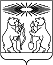 АДМИНИСТРАЦИЯ СЕВЕРО-ЕНИСЕЙСКОГО РАЙОНАПОСТАНОВЛЕНИЕ«  28  »   сентября   2022 г.							               №  417-пгп Северо-ЕнисейскийО внесении изменений в документацию по планировке территории для размещения линейного объекта «Автомобильная дорога № 4 ООО «Соврудник» в Северо-Енисейском районе Красноярского края»Проверив проект внесения изменений в документацию по планировке территории для размещения линейного объекта «Автомобильная дорога № 4 ООО «Соврудник» в Северо-Енисейском районе Красноярского края», подготовленный обществом с ограниченной ответственностью «Инжиниринговая компания ЦентрПроект» по заказу общества с ограниченной ответственностью «Соврудник» и представленную в администрацию Северо-Енисейского района 08.08.2022, учитывая протокол публичных слушаний по проекту внесения изменений в проект планировки территории и проект межевания территории, состоявшихся 20.09.2022, и заключение о результатах таких публичных слушаний, опубликованное в газете «Северо-Енисейский вестник» 22.09.2022 и размещенное на официальном сайте Северо-Енисейского района в информационно-телекоммуникационной сети «Интернет» (www.admse.ru), наличие согласования такой документации по планировке территории с Министерством лесного хозяйства Красноярского края от 01.08.2022 № 86-09595, подпункт «а» пункта 4 Особенностей подготовки, согласования, утверждения, продления сроков действия документации по планировке территории, градостроительных планов земельных участков, выдачи разрешений на строительство объектов капитального строительства, разрешений на ввод в эксплуатацию, утвержденных постановлением Правительства Российской Федерации от 02.04.2022. № 575, руководствуясь статьями 45, 46 Градостроительного кодекса Российской Федерации, статьей 34 Устава Северо-Енисейского района, ПОСТАНОВЛЯЮ:1. Внести изменения в документацию по планировке территории для размещения линейного объекта «Автомобильная дорога № 4 ООО «Соврудник» в Северо-Енисейском районе Красноярского края», утвержденную постановлением администрации Северо-Енисейского района от 26.05.2022 № 236-п «Об утверждении документации по планировке территории для размещения линейного объекта «Автомобильная дорога № 4 ООО «Соврудник» в Северо-Енисейском районе Красноярского края», путем утверждения в новой редакции проекта планировки территории и проекта межевания территории для размещения линейного объекта «Автомобильная дорога № 4 ООО «Соврудник» в Северо-Енисейском районе Красноярского края» согласно приложению к настоящему постановлению.2. Отделу архитектуры и градостроительства администрации Северо-Енисейского района обеспечить размещение документации по планировке территории, утвержденной настоящим постановлением, на официальном сайте Северо-Енисейского района в информационно-телекоммуникационной сети «Интернет» (www.admse.ru).3. Настоящее постановление вступает в силу со дня его опубликования в газете «Северо-Енисейской вестник».Временно исполняющий полномочияГлавы Северо-Енисейского района,первый заместитель главы района                                                     А.Э. ПерепелицаПриложениек постановлению администрации Северо-Енисейского района от 28.09.2022 г. № 417-пПроект планировки территории и проект межевания территории для размещения линейного объекта «Автомобильная дорога № 4 ООО «Соврудник» в Северо-Енисейском районе Красноярского края»ООО "Инжиниринговая компания ЦентрПроект"СРО "Ассоциация профессиональных проектировщиков Сибири"рег. № 096 от 02.11.2018Заказчик – ООО «СОВРУДНИК»2021 годСОДЕРЖАНИЕ ТОМАСПИСОК ИСПОЛНИТЕЛЕЙСОДЕРЖАНИЕСОДЕРЖАНИЕ ТОМАСПИСОК ИСПОЛНИТЕЛЕЙСОДЕРЖАНИЕ1 Раздел 1 "Проект планировки территории. Графическая чсть"1.1 Чертеж красных линий1.2 Чертеж границ зон планируемого размещения линейного объекта. Масштаб 1:10001.3 Чертеж границ зон планируемого размещения линейных объектов, подлежащих реконструкции в связи с изменением их местоположения3 Раздел 2 "Положение о размещении линейных объектов"3.1 Наименование, основные характеристики (категория, протяженность, проектная мощность, пропускная способность, грузонапряженность, интенсивность движения) и назначение планируемых для размещения линейных объектов, а также линейных объектов, подлежащих реконструкции в связи с изменением их местоположения3.1.2 Водопропускная труба.	3.2 Перечень субъектов Российской Федерации, перечень муниципальных районов, городских округов в составе субъектов Российской Федерации, перечень поселений, населенных пунктов, внутригородских территорий городов федерального значения, на территориях которых устанавливаются зоны планируемого размещения линейных объектов	3.3 Перечень координат характерных точек границ зон планируемого размещения линейных объектов	3.4 Перечень координат характерных точек границ зон планируемого размещения линейных объектов, подлежащих реконструкции в связи с изменением их местоположения	3.5 Предельные параметры разрешенного строительства, реконструкции объектов капитального строительства, входящих в состав линейных объектов в границах зон их планируемого размещения	3.6 Информация о необходимости осуществления мероприятий по защите сохраняемых объектов капитального строительства (здание, строение, сооружение, объекты, строительство которых не завершено), существующих и строящихся на момент подготовки проекта планировки территории, а также объектов капитального строительства, планируемых к строительству в соответствии с ранее утвержденной документацией по планировке территории, от возможного негативного воздействия в связи с размещением линейных объектов	3.7 Информация о необходимости осуществления мероприятий по сохранению объектов культурного наследия от возможного негативного воздействия в связи с размещением линейных объектов	3.8 Информация о необходимости осуществления мероприятий по охране окружающей среды	3.8.1 Мероприятия по охране атмосферного воздуха	3.8.2 Мероприятия по защите от факторов физического воздействия	3.8.3 Мероприятия по рациональному использованию и охране вод на пересекаемых линейным объектом реках или иных водных объектах	3.8.4 Мероприятия по охране и рациональному использованию земельных ресурсов и почвенного покрова, в том числе мероприятия по рекультивации нарушенных или загрязненных земельных участков и почвенного покрова	3.8.5 Мероприятия по сбору, использованию, обезвреживанию, транспортировке и размещению опасных отходов	3.8.6 Мероприятия по охране растительного и животного мира и среды их обитания, путей их миграции, доступа в нерестилища рыб	3.8.7 Мероприятия по рациональному использованию и охране недр, в том числе общераспространенных полезных ископаемых, используемых при строительстве	3.8.8 Мероприятия по обеспечению сохранности объектов историко-культурного наследия	3.9 Информация о необходимости осуществления мероприятий по защите территории от чрезвычайных ситуаций природного и техногенного характера, в том числе по обеспечению пожарной безопасности и гражданской обороне3.9.1 Мероприятий по защите территории от чрезвычайных ситуаций3.9.2 Мероприятия по обеспечению пожарной безопасностиРаздел 1 "Проект планировки территории. Графическая чсть"Чертеж красных линий Красные линии - линии, которые обозначают границы территорий общего пользования и подлежат установлению, изменению или отмене в документации по планировке территории. (статья 1 п.11 "Градостроительный кодекс Российской Федерации" от 29.12.2004 N 190-ФЗ (ред. от 02.07.2021) (с изм. и доп., вступ. в силу с 01.09.2021)).Территории общего пользования - территории, которыми беспрепятственно пользуется неограниченный круг лиц (в том числе площади, улицы, проезды, набережные, береговые полосы водных объектов общего пользования, скверы, бульвары) (статья 1 п.12 "Градостроительный кодекс Российской Федерации" от 29.12.2004 N 190-ФЗ (ред. от 02.07.2021) (с изм. и доп., вступ. в силу с 01.09.2021)).Проектируемый объект: "Автомобильная дорога № 4 ООО "Соврудник" в Северо-Енисейском районе Красноярского края" является автомобильной дорогой необщего пользования. Проектируемый объект будет использоваться исключительно для обеспечения собственных нужд заказчика. Поэтому данной документации по планировке территории не предусматривается установление границ территории общего пользования. Следовательно, отменяемые и устанавливаемые красные линии отсутствуют.Существующих красные линии, которые были ранее установленные в соответствии с законодательством Российской Федерации, исходя из ответа администрации Северо-Енисейского района отсутствуют (Приложения Е том 1 – ПЗ).Данный чертеж не разрабатывался, в виду отсутствия красных линий.Чертеж границ зон планируемого размещения линейного объекта. Масштаб 1:1000 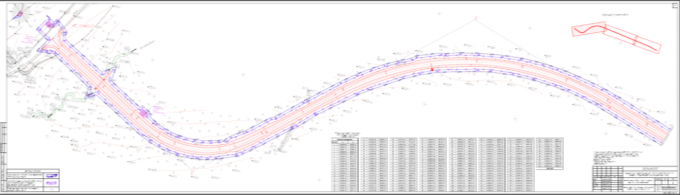 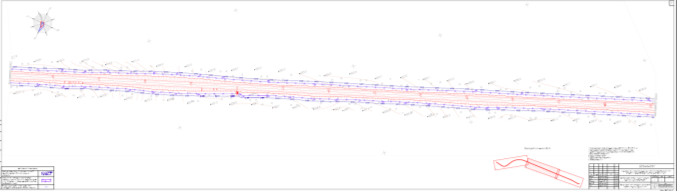 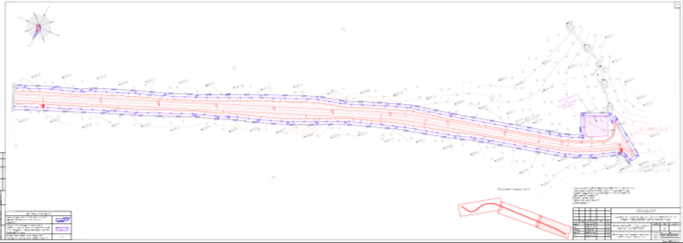 Чертеж границ зон планируемого размещения линейных объектов, подлежащих реконструкции в связи с изменением их местоположения Чертеже границ зон планируемого размещения линейных объектов, подлежащих реконструкции в связи с изменением их местоположения не разрабатывался в виду отсутствия данных объектов. Раздел 2 "Положение о размещении линейных объектов"Наименование, основные характеристики (категория, протяженность, проектная мощность, пропускная способность, грузонапряженность, интенсивность движения) и назначение планируемых для размещения линейных объектов, а также линейных объектов, подлежащих реконструкции в связи с изменением их местоположенияПроектируемая автомобильная дорога согласно характеру деятельности предприятия, расположению, назначению, сроку использования отнесена к основной постоянной межплощадочной автомобильной дороге категории I-в (по СП 37.13330.2012 «Промышленный транспорт»), предназначена для перевозки технологических грузов. Основные технические параметры проектируемой автомобильной дороги приведены ниже (таблице )Основные технические параметры проектируемой автомобильной дорогиПлан трассы проектируемого линейного объекта представлен на чертеже границ зон планируемого размещения линейного объекта страница 7-9.В состав планируемого к размещению линейного объекта также входит искусственное сооружение, такое как: водопропускная труба через водоток ручей Церковный.Водопропускная труба.Для пропуска поверхностных вод через проектируемую автомобильную дорогу проектом предусматривается строительство гофрированной металлической трубы Ø 3,0 м. Проектирование труб выполнено по материалам геодезических, гидрологических изысканий и лабораторных исследований.На ПК1+90,00 трасса пересекает ручей Церковный, в связи с чем, необходимо устройство водопропускного сооружения.Согласно СП35.13330.2011 Мосты и трубы (СП 35.13330.2011) произведён расчёт максимальных расходов воды весеннего половодья и дождевых паводков с вероятностью превышения 3 %, приведенный в отчете инженерно-гидрометеорологических изысканий.Результаты расчётов приведены в таблице ниже. ()Расчёт максимальных расходов водыГофрированные трубы круглого сечения запроектированы по типовому проекту серии 3.501.3-185.03 (Серия 3.501.3-185.03).На проектируемой автомобильной дороге разработаны следующие конструкция водопропускной трубы:металлическая гофрированная труба Ø3,0 м на ПК 1+90,00 по грунтовым условиям запроектирована на гравийно-песчаной подушке.При выборе металлической гофрированной трубы, согласно СП 35.13330.2011 "Мосты и трубы" (СП 35.13330.2011), расчетная минимальная температура принята с обеспеченностью 0,92. Согласно СП 131.13330.2012 "Строительная климатология" (СП 131.13330.2020) температура воздуха наиболее холодной пятидневки, с обеспеченностью 0,92 составляет минус 42 °С.Технические параметры водопропускной трубы приведены ниже. ()Технические параметры водопропускных трубЭлементы МГТ выбраны для конструкций, расположенных в районах с расчетной сейсмичностью района строительства РФ ОСР-97 (СП 14.13330.2011 (СП 14.13330.2018)), исходная сейсмическая интенсивность района для карты А составляет 5 баллов.Оголовки трубы разработаны с вертикально срезанными торцами. Продольные и поперечные (относительно оси трубы) стыки элементов выполняются внахлестку на болтах.Основными средствами защиты металлических гофрированных элементов МГТ и крепежа от коррозии являются: цинковое покрытие с толщиной слоя не менее 80 мкм, наносимое на внутреннюю и наружную поверхности элементов одним из двух способов: горячим цинкованием или газотермическим напылением. Для основного антикоррозионного защитного покрытия МГТ применяется цинк марки ЦЗ по ГОСТ 3640-94 (ГОСТ 3640-94). Покрытие производится в соответствии с ГОСТ 9.304-87 (ГОСТ 9.304-87).Для дополнительного антикоррозионного покрытия внутренних и внешних поверхностей труб следует применить мастику гидроизоляционно-антикоррозионную "Петромаст 11" по ТУ 5772-006-11170515-2014.Для защиты покрытия от взвешенных частиц, присутствующих в водном потоке, в нижней части МГТ устраивается лоток. Блоки лотка изготовляются из мелкозернистого бетона по прочности на сжатие В30 по ГОСТ 26633-2015 (ГОСТ 26633-2015). Марка бетона лотка по морозостойкости F300 и по водонепроницаемости W6. В состав бетона лотка должны входить заполнители крупностью не более 10 мм, а также комплексные добавки для повышения морозостойкости.Для защиты металла тела МГТ от повреждения гидроизоляции перед обсыпкой производится обертывание трубы геотекстильным материалом.Исходя из инженерно-геологических условий в основании трубы проектом предусмотрена гравийно песчаная подушка толщиной 0,9 м.Конструкция противофильтрационной перемычки на гофрированной трубе принята из цементо-грунтовой смеси толщиной 2,17 с учетом глубины промерзания для данного района проектирования.Для цементно-грунтовой смеси следует применять супеси, суглинки и глины, а в качестве вяжущего материала - портландцемент, удовлетворяющий требованиям ГОСТ 10178-85 (ГОСТ 10178-85). В качестве добавок применяют известь или NaOH, Na2CO3 Na2CO3, Na2SiO3 Расход цемента принимают 15-25 %, добавок - 0,5-1,5 % массы сухой смеси в зависимости от типа и состояния грунтов. Добавки извести, необходимые для кислых супесчаных грунтов (при pH, равном 3,5-6), составляют 1,5-2 % массы сухой смеси. Предел прочности при сжатии водонасыщенных образцов грунта цементно-грунтовой смеси с добавками в возрасте 28 суток должен быть не менее 40 кгс/см2.Введение добавок извести производят при частичном увлажнении (до 0,6-0,8 оптимальной влажности) и тщательном перемешивании до введения в грунт цемента. Смесь грунта с известью выдерживают в закрытой емкости сутки, после чего в нее вводят добавку - цемент и недостающее до оптимальной влажности количество воды.Выбранная добавка извести является постоянной для данного грунта независимо от количества и состава других веществ, вводимых при укреплении грунта.Устройство грунтовой обоймы выполняется в едином технологическом процессе с засыпкой трубы до проектной отметки.МГТ должна быть заключена в грунтовую (армогрунтовую) обойму не позже, чем через трое суток после окончания работ по нанесению дополнительного защитного покрытия.Устройство грунтовой обоймы МГТ следует производить из песка или щебеночно-песчаной смесью размером частиц не более 50 мм. Степень уплотнения грунта в обойме МГТ должна быть не ниже 0,95 максимальной стандартной плотности.Обязательным элементом грунтовой обоймы является конструктивный демпфирующий слой вокруг трубы, толщиной до 0,5 м, устраиваемый из песка или щебеночно-песчаной смеси при максимальном размере частиц грунта до 40 мм, с уплотнением данного грунта электротрамбовками. Для защиты антикоррозионного покрытия трубы от механических повреждений демпфирующего слоя МГТ оборачивается слоем геотекстиля.Процесс устройства грунтовой обоймы должен включать следующие виды работ:- транспортировку грунта из карьера или резерва автосамосвалами или скреперами;- разгрузку грунта рядом с МГТ в расстоянии не ближе 1,0 м от стенки;- разравнивание грунта бульдозером слоями заданной толщины одновременно с обеих сторон МГТ,- послойное уплотнение грунта грунтоуплотняющими машинами в расстоянии более 1,0 м от стенки МГТ в уровне горизонтального диаметра, а в непосредственной близости от трубы - ручными механизированными трамбовками с подштыковкой грунта в гофрах трубы;- контроль плотности засыпки.Засыпку следует вести наклонными от МГТ слоями (уклон не круче 1:5), толщина которых назначается в зависимости от грунтоуплотняющих средств.В процессе уплотнения грунта катком последний должен перемещаться вдоль МГТ по кольцевой схеме. Приближение скатов катка к трубе допускается на расстояние не менее 1,0 м. Укрепление русел входного и выходного оголовков и откосов насыпи на трубе принято из монолитного бетона. Марка бетона по морозостойкости F300 и марка бетона по водонепроницаемости W6 принята по СП 35.1330.2011 Мосты и трубы (СП 35.13330.2011). В процессе засыпки трубы и уплотнения грунта должны быть исключены случаи каких-либо повреждений конструкции трубы и ее защитного покрытия путем строгого соблюдения требований ОДМ 218.2.001-2009 (ОДМ 218.2.001-2009).Перечень субъектов Российской Федерации, перечень муниципальных районов, городских округов в составе субъектов Российской Федерации, перечень поселений, населенных пунктов, внутригородских территорий городов федерального значения, на территориях которых устанавливаются зоны планируемого размещения линейных объектовУчасток проектирования в Северо-Енисейском районе Красноярского края" располагается на территории Северо-Енисейского муниципального района Красноярского края. Районный центр – г.п Северо-Енисейский расположен в 10,7 км на северо- востоке от проектируемой автодороги.Районный центр – г.п. Северо-Енисейский удален от административного центра края – г. Красноярска на 600 км, а от ближайшего промышленно-транспортного узла г. Енисейска – на 290 км. Сообщение между районным центром и г. Енисейск круглогодично осуществляется через п. Брянка по автодороге с асфальтовым покрытием протяженностью 35 км, далее 255 км – по дороге со щебеночным покрытием. В период навигации через р. Енисей – паромная переправа, зимой – автозимник. Между г.п. Северо-Енисейский и г. Красноярск поддерживается регулярная воздушная связь самолётами АН-24 и АН-26. В 1979 г. введена в эксплуатацию ЛЭП-110, по которой электроэнергия поставляется от Назаровской ГРЭС.Ближайшим населенным пунктом является районный центр г.п. Северо-Енисейский. Вдоль правого борта р. Огне проходит улучшенная автомобильная дорога, соединяющая г.п. Северо-Енисейский с г. Красноярском.Перечень координат характерных точек границ зон планируемого размещения линейных объектовПеречень координат характерных точек границ зон планируемого размещения линейных объектов представлены ниже ().координат характерных точек границ зон планируемого размещения линейных объектовПеречень координат характерных точек границ зон планируемого размещения линейных объектов, подлежащих реконструкции в связи с изменением их местоположенияПеречень координат не предоставлен в виду отсутствия данных объектов.Предельные параметры разрешенного строительства, реконструкции объектов капитального строительства, входящих в состав линейных объектов в границах зон их планируемого размещенияВ составе линейного объекта не входят площадных объекты капитального строительства, для которых устанавливается предельные параметры разрешенного строительства. Поэтому информации о предельных параметрах не предоставлена.Информация о необходимости осуществления мероприятий по защите сохраняемых объектов капитального строительства (здание, строение, сооружение, объекты, строительство которых не завершено), существующих и строящихся на момент подготовки проекта планировки территории, а также объектов капитального строительства, планируемых к строительству в соответствии с ранее утвержденной документацией по планировке территории, от возможного негативного воздействия в связи с размещением линейных объектовНа основании топографического плана, полученного в результате инженерно-геодезических изысканий, выполненных ООО «Центр изысканий» в ноябре 2021 г. и сведений Единого государственного реестра недвижимости, границы зон планируемого размещения линейного объекта пересекают земельный участок с кадастровым номером 24:34:0080101:486 для размещения автомобильного транспорта, а так же земельный участок с кадастровым номером 24:34:0000000:1071 для размещения автомобильной дороги.На стадии архитектурно-строительного проектирования при выявлении воздействия на конструкции существующих объектов капитального строительства необходимо предусмотреть мероприятия по их защите.Так как существующие объекты капитального строительства, пересекающие границы зоны планируемого размещения линейного объекта, являются сооружениями дорожного транспорта, то строительство проектируемого линейного объекта необходимо осуществлять с учетом требований, описанных в Федеральном законе «Об автомобильных дорогах и о дорожной деятельности в Российской Федерации и о внесении изменений в отдельные законодательные акты Российской Федерации» от 08.11.2007 г. № 257-ФЗ соответственно.В границах проектируемой территории отсутствуют сохраняемые, строящиеся на момент подготовки проекта планировки территории объекты, а также объекты капитального строительства, планируемые к строительству в соответствии с ранее утвержденной документацией по планировке территории (на основании ответа администрации Северо-Енисейского района приложение Е том 1 ПЗ), ввиду этого необходимость осуществления мероприятий по их защите отсутствует.Информация о необходимости осуществления мероприятий по сохранению объектов культурного наследия от возможного негативного воздействия в связи с размещением линейных объектовВ соответствии ответа администрации Северо-Енисейского района № 6958-а от 06.10.2021 г. (Приложения Е том 1 ПЗ) отсутствуют объекты культурного наследия в границах зон размещения линейного объекта.При обнаружении памятников культуры необходимо предпринять следующие действия:работы должны быть приостановлены;при обнаружении костных остатков, необходимо закрыть тканью вместе с перекрывающим почвенным горизонтом и/или дерниной, чтобы обеспечить их защиту;на место находки вызывается специалист, который составляет описание, оценивает ее историко-культурную ценность и дает рекомендации в отношении мер по снижению воздействия на объекты историко-культурного наследия.Должностные, физические и юридические лица несут уголовную, административную и иную юридическую ответственность в соответствии с законом Российской Федерации от 25.06.2002 г. № 73-ФЗ «Об объектах культурного наследия (памятниках истории и культуры) народов Российской Федерации».Лица, причинившие вред объекту культурного наследия, обязаны возместить стоимость восстановительных работ, а лица, причинившие вред объекту археологического наследия, стоимость мероприятий, необходимых для его сохранения.Информация о необходимости осуществления мероприятий по охране окружающей средыМероприятия по охране атмосферного воздухаДля сокращения выбросов пыли от автодороги, в период проведения строительных работ и эксплуатации, предусматривается полив водой на всем ее протяжении, эффективность пылеподавления составит 90 %.В целях снижения выбросов загрязняющих веществ от двигателей внутреннего сгорания работающей строительной техники, предусматриваются следующие мероприятия:эксплуатация автотранспорта с обязательным диагностическим контролем;осуществление тщательной регулировки двигателей внутреннего сгорания (ДВС) автотранспорта и другой техники.Мероприятия по защите от факторов физического воздействияПринятые проектные решения обеспечивают допустимое акустическое воздействие объекта на прилегающую территорию.Защита от шумового воздействия регламентируется Федеральным законом РФ от 10.01.2002 г №7-ФЗ (ст. 55) [20], а также постановлениями правительства о мерах по снижению шума на промышленных предприятиях, в городах и других населенных пунктах. Для защиты населения от вредного влияния шума нормативно – законодательными актами регламентируется его интенсивность, время действия и другие параметры.В период ведения работ в качестве организационных мероприятий по снижению уровня шума и соответственно шумового воздействия на прилегающую территорию и в рабочей зоне можно рекомендовать следующие решения:работы проводить в дневное время суток с одновременным использованием минимального количества машин и механизмов;наиболее интенсивные источники шумового воздействия должны располагаться на максимально возможном удалении от зданий, в которых находятся люди;непрерывное время работы строительной техники с высоким уровнем шума (автосамосвал, экскаватор и т.п.) в течение часа не должно превышать 10-15 минут;ограничение скорости движения автомашин по стройплощадке.При условии соблюдения настоящих рекомендаций по организации работ шумовая нагрузка на территорию будет значительно снижена и не повлечет за собой необратимых последствий для окружающей природной среды.Мероприятия по рациональному использованию и охране вод на пересекаемых линейным объектом реках или иных водных объектахДля уменьшения влияния на экологическое состояние поверхностных вод, на период проведения строительных работ, предусмотрено:все работы проводятся в пределах полосы земельного отвода под проведение строительных работ;исключение стоянки строительной техники, складирование строительных материалов и заправки горючим в водоохранной зоне рек;на строительной площадке искусственного водопропускного сооружения планируется только кратковременное хранение железобетонных конструкций;максимальное использование конструкций заводского изготовления;соблюдение технологии производства работ;выполнение расчистки территории от строительного мусора после окончания работ;установка водоохранных знаков установленного образца.Вышеназванные мероприятия позволят минимизировать воздействие на водные биоресурсы пересекаемого водотока. Максимальный уровень воздействия предполагается на период строительных работ и будет вызван повышенным взмучиванием воды и изменением рельефа части дна водотока.Мероприятия по охране и рациональному использованию земельных ресурсов и почвенного покрова, в том числе мероприятия по рекультивации нарушенных или загрязненных земельных участков и почвенного покроваС целью охраны и рационального использования земельных ресурсов и почвенного покрова в период строительства и эксплуатации автомобильной дороги необходимо выполнение следующих мероприятий:снятие ПСП с нарушаемой территории согласно инженерно-экологическим изысканиям;минимизация размеров отводимых под строительство земель;размещение объектов на наименее ценных землях;ограничение всех работ и движения транспорта отведенными землями;посев многолетних трав на откосах автомобильной дороги;противоэрозионные и противооползневые мероприятия;соблюдение мероприятий по охране атмосферного воздуха, поверхностных и подземных вод, по сбору, использованию, обезвреживанию, транспортировке и размещению опасных отходов, оказывающих опосредованное воздействие на земельные ресурсы и почвенный покров;восстановление земной поверхности (рекультивация).Мероприятия по сбору, использованию, обезвреживанию, транспортировке и размещению опасных отходовМероприятия по обращению с отходами I-V классов опасности направлены на обеспечение экологической безопасности, при которой создаются условия, при которых отходы не могут оказывать отрицательного воздействия на окружающую природную среду и здоровье человека.Для уменьшения и предотвращения вредного воздействия отходов на окружающую среду предусматривается следующие мероприятия:инструктаж и обучение персонала правилам обращения с отходами в соответствии с требованиями, установленными действующим законодательством;выполнение требований санитарных норм и правил, нормативных документов и прочих инструкций по обращению с отходами;обеспечение мер по исключению засорения территории объектов отходами производства и потребления;запрет разведения костров и сжигание в них любых видов отходов;соблюдение правил пожарной безопасности;накопление отходов раздельно по видам и классам опасности в специально предназначенные для этих целей емкости и места накопления отходов, оборудованные в соответствии с санитарными нормами и правилами;ликвидация и предотвращение возможных аварийных ситуаций;предотвращение потерь и разливов жидких отходов и материалов посредством организации безопасного накопления и использования адсорбирующих материалов; применение на всех видах работ технически исправных механизмов и машин, не загрязняющих воздушный бассейн выхлопными газами и исключающих попадание масла и топлива в окружающую среду; осуществление контроля за движением отходов;обеспечение и организация своевременной передачи накопленных отходов специализированным организациям для сбора, транспортирования, обезвреживания, обработки, утилизации и размещения отходов; в соответствии с заключенными договорами на передачу отходов и лицензиями принимающих сторон.Для минимизации воздействия отходов на окружающую среду необходимо, чтобы техническое состояние мест накопления отходов, образующихся в результате реализации проектных решений, соответствовало требованиям природоохранного законодательства, санитарным нормам и правилам.При организации мест накопления отходов принимаются меры по обеспечению экологической безопасности. Оборудование мест накопления отходов организовываются с учетом класса опасности, физико-химических свойств, реакционной способности образующихся отходов, а также с учетом действующего законодательства.Накопление отходов производится в соответствии с требованиями СанПиН 2.1.3684 21 [10]. Местами накопления отходов являются специально оборудованные площадки, специальная тара (контейнеры, емкости и т.п.), расположенные в специально отведенных местах. Накопление отходов I класса опасности допускается исключительно в герметичных оборотных (сменных) емкостях (контейнеры, бочки, цистерны), II класса опасности - в надежно закрытой таре (полиэтиленовых мешках, пластиковых пакетах), на поддонах; III класса опасности - в бумажных мешках и ларях, хлопчатобумажных мешках, текстильных мешках, навалом; IV-V классов опасности - навалом, насыпью, в виде гряд.Накопление отходов I-II классов опасности должно осуществляться в закрытых складах раздельно.При накоплении отходов во временных складах, на открытых площадках без тары (навалом, насыпью) или в негерметичной таре должны соблюдаться следующие условия:временные склады и открытые площадки должны располагаться по отношению к жилой застройке в соответствии с требованиями к санитарно-защитным зонам;поверхность отходов, накапливаемых насыпью на открытых площадках или открытых приемниках-накопителях, должна быть защищена от воздействия атмосферных осадков и ветров (укрытие брезентом, оборудование навесом);поверхность площадки должна иметь твердое покрытие (асфальт, бетон, полимербетон, керамическая плитка).Накопление всех отходов предусматривается вдали от источников искрообразования, нагревательных приборов и источников тепла. Места накопления пожароопасных отходов оснащаются средствами пожаротушения.Предельное количество накапливаемых отходов на территории и в помещениях предприятия, определяется исходя из периодичности вывоза образующихся отходов (формирование транспортной партии) и общей вместимости места накопления каждого вида отхода. При этом срок накопления отходов не должен превышать 11 месяцев, во исполнение действующего законодательства  [39], за исключением твердых коммунальных отходов (далее – ТКО). Срок накопления ТКО, в соответствии с требованиями п. 11 СанПиН 2.1.3684 21  [10], определяется исходя из среднесуточной температуры наружного воздуха в течение трех суток и составляет 1 сутки (при t = +5 0С и более); не более 3 суток (при t = +4 0С и ниже).При достижении предельных количеств накопления отходов, отходы подлежат немедленной передаче специализированным организациям, осуществляющим деятельность по сбору, транспортированию, обработке, утилизации, обезвреживанию, размещению отходов или утилизируются на собственном предприятии, в соответствии с принятой на предприятии операционной схемой движения отходов. Передача отходов сторонним организациям, осуществляющим обращение с отходами I-IV классов опасности, осуществляется по заключенным договорам при наличии лицензии на деятельность по обращению с отходами у организации-приёмщика отходов. Договоры на передачу отходов ежегодно заключаются или пролонгируются. Транспортирование отходов осуществляется при соблюдении следующих условий:наличие паспорта отхода; наличие работников, обученных по обращению с отходами;наличие специально оборудованных и снабженных специальными знаками транспортных средств;соблюдение требований безопасности к транспортированию отходов на транспортных средствах;наличие документов для транспортирования и передачи отходов, цели и места их транспортирования.Транспортирование отходов I – IV классов опасности осуществляется специализированными организациями, имеющими лицензии на осуществление данного вида деятельности.Заключение договоров на передачу отходов, впервые образующихся в ходе реализации проектных решений, подлежит на момент начала реализации проектных решений и первичного образования отходов. Сведения о специализированных организациях, осуществляющих деятельность по сбору и транспортированию отходов, представлены в таблице 3-1. Сведения о лицензиях по обращению с отходами и лицензируемых видах деятельности организаций-приёмщиков отходов представлены на официальном электроном ресурсе Росприроднадзора.Операционная схема движения отходовМероприятия по сбору, использованию, обезвреживанию, транспортированию и размещению отходов, предусмотренные при реализации проектных решений, позволят обеспечить уровень воздействия на окружающую среду в допустимых пределах.В целом принятые проектом решения позволят обеспечить требования, предъявляемые к защите окружающей среды в рамках действующего природоохранного законодательства.Отходы производства и потребления, образующиеся в ходе реализации проектных решений, практически не оказывают воздействие на окружающую природную среду, при соблюдении всех санитарных, экологических и пожарных правил и требований при осуществлении деятельности по обращению с отходами, образующимися в ходе реализации проектных решений.Мероприятия по охране растительного и животного мира и среды их обитания, путей их миграции, доступа в нерестилища рыбОсновными мероприятиями по уменьшению механического воздействия на растительный покров являются:осуществление работ по пересадке редких и находящихся под угрозой исчезновения видов растений и грибов при их обнаружении;ведение всех работ и движение транспорта строго в пределах строительного коридора, запрещение движения транспорта за пределами автодорог;недопущение захламления производственной зоны и прилегающей территории отходами производства, порубочными остатками;предупреждение развития эрозионных процессов на отведенной и прилегающей территории.Для уменьшения воздействия на растительный покров, связанного с возможностью химического загрязнения почвенного покрова и повреждения растительности, предусматривается:исключение проливов и утечек горюче-смазочных материалов и химических реагентов на почвенный покров;раздельный сбор и складирование отходов производства в специальные контейнеры или ёмкости с последующим их вывозом;техническое обслуживание транспортной и строительной техники в специально отведенных местах.К мероприятиям, обеспечивающим снижение воздействия на животный мир, относятся:минимальное отчуждение земель для сохранения условий обитания зверей и птиц, для чего проведена максимально возможная оптимизация конфигурации территории производственных объектов;складирование отходов производства и потребления на заранее определенных площадках с последующим их вывозом;хранение нефтепродуктов в герметичных емкостях;перемещение строительной техники и транспортных средств только по специально отведенным дорогам;строгое соблюдение правил противопожарной безопасности в целях исключения вероятности возгорания;организация мест обитания исчезающих и редких видов животных в случае их обнаружения за пределами зоны влияния горных работ;осуществление и контроль проведения технической и биологической рекультивации, предусмотренных проектом на территориях землеотвода, восстановление повреждённых и нарушенных участков;возмещение до окончания производства работ ущерба водным биологическим ресурсам путем осуществления компенсационных мероприятий.Мероприятия по рациональному использованию и охране недр, в том числе общераспространенных полезных ископаемых, используемых при строительствеМероприятия, направленные на предотвращение или минимизацию возможных негативных воздействий на геологическую среду в процессе строительства и эксплуатации объекта:1) Предупреждение самовольной застройки площадей залегания полезного ископаемого и соблюдения порядка использования этих площадей в иных целях.2) Охрана подземных вод от истощения и загрязнения:исключение случайных проливов, потерь и сброса горюче-смазочных материалов;ликвидация аварийных проливов горюче-смазочных материалов.Мероприятия по обеспечению сохранности объектов историко-культурного наследияПри обнаружении памятников культуры необходимо предпринять следующие действия:работы должны быть приостановлены;при обнаружении костных остатков, необходимо закрыть тканью вместе с перекрывающим почвенным горизонтом и/или дерниной, чтобы обеспечить их защиту;на место находки вызывается специалист, который составляет описание, оценивает ее историко-культурную ценность и дает рекомендации в отношении мер по снижению воздействия горных работ на объекты историко-культурного наследия.Должностные, физические и юридические лица несут уголовную, административную и иную юридическую ответственность в соответствии с законом Российской Федерации от 25.06.2002 г. № 73-ФЗ "Об объектах культурного наследия (памятниках истории и культуры) народов Российской Федерации"  [42].Лица, причинившие вред объекту культурного наследия, обязаны возместить стоимость восстановительных работ, а лица, причинившие вред объекту археологического наследия - стоимость мероприятий, необходимых для его сохранения, указанных в статье 40 закона Российской Федерации от 25.06.2002 г. № 73-ФЗ  [42], что не освобождает данных лиц от административной и уголовной ответственности, предусмотренной за совершение таких действий.Информация о необходимости осуществления мероприятий по защите территории от чрезвычайных ситуаций природного и техногенного характера, в том числе по обеспечению пожарной безопасности и гражданской оборонеМероприятий по защите территории от чрезвычайных ситуацийНа территории проектируемого объекта не прогнозируются чрезвычайные ситуации.В связи с этим мероприятия, направленные на уменьшение риска чрезвычайных ситуаций на проектируемом объекте, не предусматриваются.Мероприятия по обеспечению пожарной безопасностиТехнологическим процессом на проектируемой автомобильной дороге является обеспечение транспортной связи между объектами. Данный технологический процесс пожарной опасности не представляет.На территории проектируемой автомобильной дороги возможны аварийные возгорания транспортных средств, осуществляющих транспортировку грузов.В административном отношении проектируемая автодорога расположена на территории муниципального образования "Северо-Енисейский муниципальный район" Красноярского края РФ.Противопожарное расстояние от оси трассы до населенных пунктов, промышленных и сельскохозяйственных объектов, лесных массивов соответствуют нормативным значениям.Технические решения (противопожарное водоснабжение, объемно-планировочные и конструктивные решения, автоматические системы пожаротушения, пожарной сигнализации, оповещения и управления эвакуацией людей при пожаре, противодымная защита), обеспечивающие пожарную безопасность линейного объекта, в документации не предусматриваются.Ближайшим к проектируемому объекту подразделением пожарной охраны является пожарно-спасательная часть №94 пожарно-спасательного отряда №13 ФПС ГПС ГУ МЧС РФ по Красноярскому краю. Место дислокации: Красноярский край, Северо-Енисейский муниципальный район, пос. Северо-Енисейский, ул. 60 лет ВЛКСМ, 10а. В боевом расчете ПСЧ-94 находятся три автоцистерны АЦ-40 и одна автолестница АЛ-30. На дежурстве находится 9 человек личного состава.Документация по планировке территорииПроекта межевания территории. Основная часть.Раздел 1 «Проект межевания территории. Графическая часть»Раздел 2 «Проект межевания территории. Текстовая часть»2021-48-П/07-ПМТ1
СОДЕРЖАНИЕ ТОМАПИСОК ИСПОЛНИТЕЛЕЙСОДЕРЖАНИЕСОДЕРЖАНИЕ ТОМАСПИСОК ИСПОЛНИТЕЛЕЙСОДЕРЖАНИЕ1 РАЗДЕЛ 1 "ПРОЕКТ МЕЖЕВАНИЯ ТЕРРИТОРИИ. ГРАФИЧЕСКАЯ ЧАСТЬ1.1 Чертеж межевания территории. Масштаб 1:10002 ПРОЕКТ МЕЖЕВАНИЯ ТЕРРИТОРИИ. ТЕКСТОВАЯ ЧАСТЬ2.1 Перечень образуемых земельных участков2.2 Перечень существующих земельных участков необходимых для размещения линейного объекта2.3 Целевое назначение лесов, вид (виды) разрешенного использования лесного участка, количественные и качественные характеристики лесного участка, сведения о нахождении лесного участка в границах особо защитных участков лесов. 2.3.1 Местоположение, границы и площадь проектируемого лесного участка2.3.2 Распределение земель2.3.3 Характеристики насаждений проектируемого лесного участка2.3.4 Таксационное описание лесного участка2.3.5 Объекты лесного семеноводства2.3.6 Виды разрешенного использования лесов на проектируемом лесном участке2.3.7 Характеристики и параметры планируемых объектов, не связанных с созданием лесной инфраструктуры на проектируемом лесном участке2.3.8 Сведения об обременениях проектируемого лесного участка2.3.9 Сведения об ограниченном использования лесов2.3.10 Сведения о наличии зданий, сооружений, объектов, лесной инфраструктуры и объектов, не связанных с созданием лесной инфраструктуры на проектируемом лесном участке	32.3.11 Сведения о наличии на проектируемом лесном участке особо защитных участков лесов, особо охраняемых природных территорий, зон с особыми условиями использования территорий2.3.12 Схема расположения проектируемого лесного участка2.4 Перечень координат характерных точек образуемых земельных участков2.5 Сведения о границах территории, применительно к которой осуществляется подготовка проекта межевания, содержащие перечень координат характерных точек таких границ в системе координат, используемой для ведения Единого государственного реестра недвижимости2.6 Вид разрешенного использования образуемых земельных участков, предназначенных для размещения линейных объектов и объектов капитального строительства, проектируемых в составе линейного объекта, а также существующих земельных участков, занятых линейными обектами и объектами капитального строительства, входящими в состав линейных объектов, в соответствии с проектом планировки территорииПриложениеПриложение А выписка из государственного лесного фондаПриложение Б ответ Министерства лесного хозяйства Красноярского края, Краевого государственного бюджетного учреждения «Северо-Енисейское лесничество»Приложение В Договор аренды №182 от 14.08.2018 гПриложение Г постановление администрации Северо-Енисейского района № 384-п от 01.11.2021 гРАЗДЕЛ 1 "ПРОЕКТ МЕЖЕВАНИЯ ТЕРРИТОРИИ. ГРАФИЧЕСКАЯ ЧАСТЬ Чертеж межевания территории. Масштаб 1:1000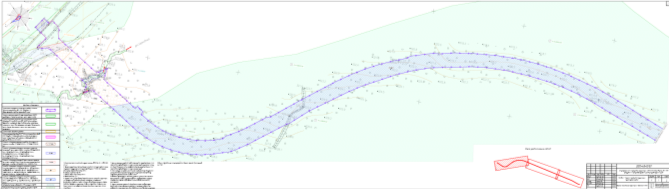 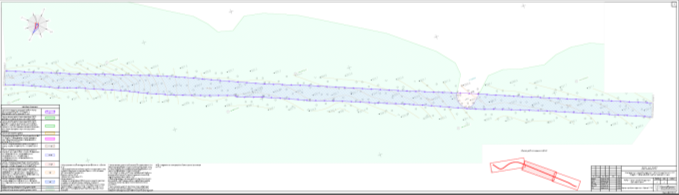 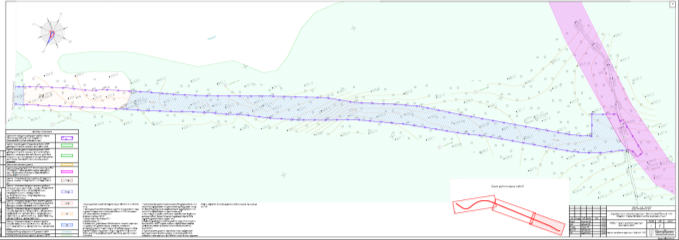 ПРОЕКТ МЕЖЕВАНИЯ ТЕРРИТОРИИ. ТЕКСТОВАЯ ЧАСТЬПеречень образуемых земельных участковПеречень образуемых земельных участков разработан в табличной форме и представлен в таблице 2-6.На земельных участках с кадастровыми номерами: 24:34:0000000:1071, расположенного по адресу: Российская Федерация, Красноярский край, Северо-Енисейский район, Северо-Енисейское лесничество, Тейское участковое лесничество, кварталы 920 (части выделов 9, 12, 14, 16, 18, 19, 23, 25, 26, 28), 921 (части выделов 1, 2, 7, 9, 24); Новокаламинское участковое лесничество, кварталы 47 (части выделов 5, 10, 12, 13), 48 (части выделов 2-5, 11, 12, 15, 19), 49 (части выделов 7, 10, 29-31), 50 (части выделов 8, 9, 26, 27), 51 (части выделов 5-8, 10, 11, 31, 32, 34), 52 (части выделов 6-9, 25, 28), 53 (части выделов 2-4, 19, 21, 22), 54 (часть выделов 2, 25, 28), 100 (части выделов 27, 33, 34), 101 (части выделов 5, 6, 8, 9, 13, 17, 18, 23, 24), 155 (части выделов 18, 24, 25, 27, 28, 29, 31, 32), 156 (части выделов 12-14, 16, 17, 19, 25), 157 (части выделов 2-7, 19), 211 (части выделов 2, 3, 6, 9, 14, 15), 212 (части выделов 6-11, 14, 15, 17, 18, 19, 20), 213 (части выделов 17-20, 24), 272 (части выделов 4, 23); 24:34:0080101:292, расположенного по адресу: Красноярский край, Северо-Енисейский район, Северо-Енисейское лесничество, Тейское участковое лесничество, в кварталах № 920 (выделы 15, 20, 21, 24, части выделов 12, 14, 18, 19, 23, 25, 27, 28), 921 (выделы 3, 4, 8, 10-23, 25, 26, части выделов 1, 2, 7, 9, 24, 27), 922 (выделы 1-4, 7-29), 923 (выделы 2-45); 24:34:0080101:486, расположенного по адресу: Красноярский край, Северо-Енисейский район, (около урочища "Таежник").Образование данных участков возможно с помощью:образования земельного участка путем раздела с сохранением исходного земельного участка в измененных границах;установлением публичного сервитута; образовании части земельного участка.Кадастровые номера расположенных в пределах земельного участка с кадастровым номером 24:34:0000000:1071 объектов недвижимости: 24:34:0000000:2750, 24:34:0000000:2751.В ЕГРН отсутствуют сведения о расположенных на указанных участках с кадастровыми номерами 24:34:0080101:292 и 24:34:0080101:486 объектах недвижимого имущества.Перечень существующих земельных участков необходимых для размещения линейного объектаПеречень существующих земельных участков необходимых для размещения линейного объекта представлен в таблице .Перечень образуемых земельных участковПеречень существующих земельных участков необходимых для размещения линейногоОбщая проектная площадь используемых земельЦелевое назначение лесов, вид (виды) разрешенного использования лесного участка, количественные и качественные характеристики лесного участка, сведения о нахождении лесного участка в границах особо защитных участков лесов.Целевое назначение лесов, количественные и качественные характеристики лесного участка, сведения о нахождении лесного участка в границах особо защитных участков лесов (в случае, если подготовка проекта межевания территории осуществляется в целях определения местоположения границ образуемых и (или) изменяемых лесных участков) указаны на основании выписки из государственного лесного реестра, полученной на основании заявления компании ООО «ЦЕНТР ИЗЫСКАНИЙ», в КГБУ «Северо-Енисейское лесничество» с входящим № 2492 от 11.10.2021 г. (Приложения А).Местоположение, границы и площадь проектируемого лесного участкаМестоположение, границы и площадь проектируемого лесного участкаРаспределение земельРаспределение площади проектируемого лесного участка по видам целевого назначения лесов на защитные (по их категориям), эксплуатационным и резервным лесамРаспределение площади проектируемого лесного участка по категориям земель лесного фондаРаспределение площади проектируемого лесного участка по категории земель лесного фонда (для договора аренды лесного участка)Характеристики насаждений проектируемого лесного участкаХарактеристики насаждений проектируемого лесного участкаТаксационное описание лесного участкаТаксационное описание лесного участкаСредние таксационные показатели насаждений проектируемого лесного участкаОбъекты лесного семеноводстваОбъекты лесного семеноводства на проектируемых лесных участках отсутствуют.Виды разрешенного использования лесов на проектируемом лесном участкеЛесохозяйственным регламентом Северо-Енисейского лесничества на проектируемом лесном участке установлены следующие виды разрешенного использования лесов:Заготовка древесины;заготовка живицы (кварталы 922, 923);Заготовка и сбор недревесных лесных ресурсов;Заготовка пищевых лесных ресурсов и сбор лекарственных растений;Осуществление видов деятельности в сфере охотничьего хозяйства;Ведение сельского хозяйства;Осуществление научно-исследовательской деятельности, образовательной деятельности;Осуществление рекреационной деятельности;Создание лесных плантаций и их эксплуатация;Выращивание лесных плодовых, ягодных, декоративных растений, лекарственных растений;Создание лесных питомников и их эксплуатацияОсуществление геологического изучения недр, разведка и добыча полезных ископаемых;строительство и эксплуатация водохранилищ и иных искусственных водных объектов, создание и расширение морских и речных портов, строительство, реконструкция и эксплуатация гидротехнических сооружений;Строительство, реконструкция, эксплуатация линейных объектов;Создание и эксплуатация объектов лесоперерабатывающей инфраструктуры;Осуществление религиозной деятельности.Проектирование вида использования лесов лесного участкаВ соответствии с лесохозяйственным регламентом Северо-Енисейского лесничества на лесном участке проектируются следующий вид разрешенного использования лесов: - «строительство, реконструкция, эксплуатация линейных объектов».Виды и объемы использования лесов на проектируемом лесном участке, не связанные с заготовкой древесиныВиды и объемы использована лесов на проектируемом лесном участке, не связанные с заготовкой древесиныХарактеристики и параметры планируемых объектов, не связанных с созданием лесной инфраструктуры на проектируемом лесном участкеХарактеристики и параметры планируемых объектов, не связанных с созданием лесной инфраструктуры на проектируемом лесном участкеСведения об обременениях проектируемого лесного участкаСогласно данным государственного лесного реестра (исх. 1543 от 23.12.2021 г. (Приложение Б)), на проектируемом лесном участке отсутствуют обременения третьих лиц, таблица 2-13 не заполняется..Сведения об обременениях проектируемого лесного участкаСведения об ограниченном использования лесовС учетом целевого назначения и правового режима лесов, установленного лесным законодательством Российской Федерации, лесохозяйственным регламентом Северо¬Енисейского лесничества на проектируемом лесном участке предусмотрены следующие ограничения в использовании лесов.Леса, расположенные в водоохранных зонах:Запрещается:проведение сплошных рубок лесных насаждений, за исключением случаев, предусмотренных частью 5.1 статьи 21 настоящего Кодекса;использование токсичных химических препаратов для охраны и защиты лесов, в том числе в научных целях;ведение сельского хозяйства, за исключением сенокошения и пчеловодства;создание и эксплуатация лесных плантаций;размещение объектов капитального строительства, за исключением линейных объектов, гидротехнических сооружений и объектов, связанных с выполнением работ по геологическому изучению и разработкой месторождений углеводородного сырья;создание лесоперерабатывающей инфраструктуры;размещение кладбищ, скотомогильников, объектов размещения отходов производства и потребления, химических, взрывчатых, токсичных, отравляющих и ядовитых веществ, пунктов захоронения радиоактивных отходов;движение и стоянка транспортных средств (кроме специальных транспортных средств), за исключением их движения по дорогам и стоянки на дорогах в специально оборудованных местах, имеющих твердое покрытие;осуществление авиационных мер по борьбе с вредными организмами;использование сточных вод в целях регулирования плодородия почв;строительство и реконструкция автозаправочных станций, складов горюче-смазочных материалов (за исключением случаев, если автозаправочные станции, склады горюче-смазочных материалов размещены на территориях портов, инфраструктуры внутренних водных путей, в том числе баз (сооружений) для стоянки маломерных судов, объектов органов федеральной службы безопасности), станций технического обслуживания, используемых для технического осмотра и ремонта транспортных средств, осуществление мойки транспортных средств;хранение пестицидов и агрохимикатов (за исключением хранения агрохимикатов в специализированных хранилищах на территориях морских портов за пределами границ прибрежных защитных полос), применение пестицидов и агрохимикатов;сброс сточных, в том числе дренажных, вод;разведка и добыча общераспространенных полезных ископаемых (за исключением случаев, если разведка и добыча общераспространенных полезных ископаемых осуществляются пользователями недр, осуществляющими разведку и добычу иных видов полезных ископаемых, в границах предоставленных им в соответствии с законодательством Российской Федерации о недрах горных отводов и (или) геологических отводов на основании утвержденного технического проекта в соответствии со статьей 19.1 Закона Российской Федерации от 21 февраля 1992 года N 2395-I "О недрах").В границах прибрежных защитных полос дополнительно запрещается:распашка земель;размещение отвалов размываемых грунтов;выпас сельскохозяйственных животных и организация для них летних лагерей, ванн.Не допускается проведение реконструкции малоценных лесных насаждений путем сплошной вырубки. Мероприятия по локализации и ликвидации очагов вредных организмов проводятся без применения авиации. Лесовосстановление осуществляется методами, исключающими сплошную распашку земель.Леса, выполняющие функции защиты природных и иных объектов, запрещается:проведение сплошных рубок лесных насаждений, за исключением случаев, предусмотренных частью 5.1 статьи 21 ЛК РФ, и случаев проведения сплошных рубок в зонах с особыми условиями использования территорий, на которых расположены соответствующие леса, если режим указанных зон предусматривает вырубку деревьев, кустарников, лиан.Защитных полосах лесов, расположенные вдоль железнодорожных путей общего пользования, федеральных автомобильных дорог общего пользования, автомобильных дорог общего пользования, находящихся в собственности субъектов Российской Федерации запрещается:создание лесоперерабатывающей инфраструктуры;создание лесных плантаций.Ограничения по видам особо защитных участков лесов.Берегозащитные, почвозащитные участки лесов, расположенные вдоль водных объектов, склонов, оврагов запрещается:проведение сплошных рубок лесных насаждений, за исключением случаев, предусмотренных, частью 5.1 статьи 21 ЛК РФ, и случаев, если выборочные рубки не обеспечивают замену лесных насаждений, утрачивающих свои средообразующие, водоохранные, санитарно-гигиенические, оздоровительные и иные полезные функции, на лесные насаждения, обеспечивающие сохранение целевого назначения защитных лесов и выполняемых ими полезных функций;ведение сельского хозяйства, за исключением сенокошения и пчеловодства;осуществление деятельности, несовместимой с целевым назначением и полезными функциями;строительство и эксплуатация объектов капитального строительства, за исключением линейных объектов и гидротехнических сооружений;использование сточных вод в целях регулирования плодородия почв;размещение кладбищ, скотомогильников, объектов размещения отходов производства и потребления, химических, взрывчатых, токсичных, отравляющих и ядовитых веществ, пунктов захоронения радиоактивных отходов;осуществление авиационных мер по борьбе с вредными организмами;движение и стоянка транспортных средств (кроме специальных транспортных средств), за исключением их движения по дорогам и стоянки на дорогах в специально оборудованных местах, имеющих твердое покрытие;строительство и реконструкция автозаправочных станций, складов горюче-смазочных материалов (за исключением случаев, если автозаправочные станции, склады горюче-смазочных материалов размещены на территориях портов, инфраструктуры внутренних водных путей, в том числе баз (сооружений) для стоянки маломерных судов, объектов органов федеральной службы безопасности), станций технического обслуживания, используемых для технического осмотра и ремонта транспортных средств, осуществление мойки транспортных средств;размещение специализированных хранилищ пестицидов и агрохимикатов, применение пестицидов и агрохимикатов;сброс сточных, в том числе дренажных, вод;разведка и добыча общераспространенных полезных ископаемых (за исключением случаев, если разведка и добыча общераспространенных полезных ископаемых осуществляются пользователями недр, осуществляющими разведку и добычу иных видов полезных ископаемых, в границах предоставленных им в соответствии с законодательством Российской Федерации о недрах горных отводов и (или) геологических отводов на основании утвержденного технического проекта в соответствии со статьей 19.1 Закона Российской Федерации от 21.02.1992 года № 2395-1 «О недрах»).распашка земель;размещение отвалов размываемых грунтов;выпас сельскохозяйственных животных и организация для них летних лагерей, ванн (части 15, 17 статьи 65 ВК РФ);создание лесоперерабатывающей инфраструктуры (статья 14 ЛК РФ).Не допускается:заготовка пневого осмола пункт 2.1 Порядка заготовки и сбора гражданами недревесных лесных ресурсов для собственных нужд, утвержденных Законом Красноярского края от 28.06.2007 № 2-208); заготовка гражданами мха, опавших листьев и лесной подстилки  (пункт 9.1. Порядка заготовки и сбора гражданами недревесных лесных ресурсов для собственных нужд, утвержденных Законом Красноярского края от 28.06.2007 № 2-208).проведение подсочки.Лесовосстановление осуществляется методами, исключающими сплошную распашку земель.Проведение выборочных рубок допускается только в целях вырубки погибших и повреждённых лесных насаждений (статья 119 ЛК РФ).Допускается:строительство, реконструкция и эксплуатация специализированных хранилищ агрохимикатов допускаются при условии оборудования таких хранилищ сооружениями и системами, предотвращающими загрязнение водных объектов.Ограничения по видам использования лесов «Строительство, реконструкция, эксплуатация линейных объектов».Осуществление строительства, реконструкции и эксплуатации линейных объектов должно исключить развитие эрозионных процессов на занятой и прилегающей территории;Исключаются случаи, вызывающие нарушение поверхностного и внутрипочвенного стока вод, затопление или заболачивание лесных участков вдоль дорог.Не допускается:повреждение лесных насаждений, растительного покрова и почв за пределами предоставленного лесного участка и соответствующей охранной зоны;захламление прилегающих территорий за пределами предоставленного лесного участка строительным и бытовым мусором, отходами древесины, иными видами отходов;загрязнение площади предоставленного лесного участка и территории за его пределами химическими и радиоактивными веществами;проезд транспортных средств и иных механизмов по произвольным, неустановленным маршрутам за пределами предоставленного лесного участка и соответствующей охранной зоны.Сведения о наличии зданий, сооружений, объектов, лесной инфраструктуры и объектов, не связанных с созданием лесной инфраструктуры на проектируемом лесном участкеЗдания, сооружения, объекты, лесной инфраструктуры и объекты, не связанные с созданием лесной инфраструктуры на проектируемом лесном участке представлены в таблице .Объекты зданий, сооружений, объектов, лесной инфраструктуры и объектов, не связанных с созданием лесной инфраструктуры на проектируемом лесном участкеСведения о наличии на проектируемом лесном участке особо защитных участков лесов, особо охраняемых природных территорий, зон с особыми условиями использования территорийСведения о наличии на проектируемом лесном участке особо защитных участков лесов, особо охраняемых природных территорий, зон с особыми условиями использования территорийСхема расположения проектируемого лесного участка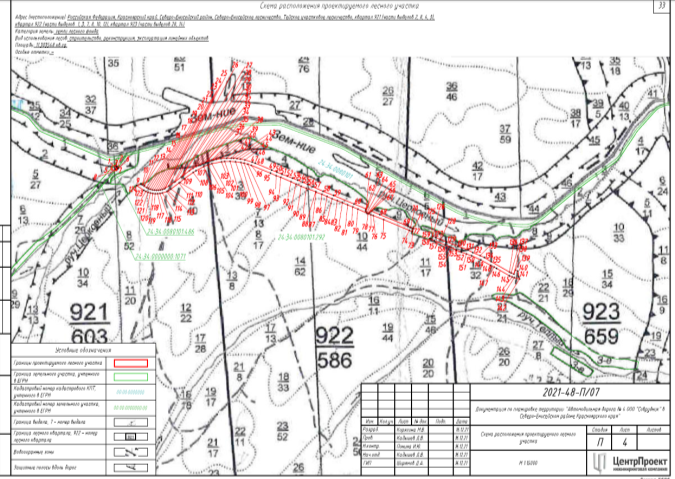 Перечень координат характерных точек образуемых земельных участковПеречень координат характерных точек образуемых земельных участков приведен в таблице .Координат характерных точек образуемых земельных участковСведения о границах территории, применительно к которой осуществляется подготовка проекта межевания, содержащие перечень координат характерных точек таких границ в системе координат, используемой для ведения Единого государственного реестра недвижимостиПеречень координат характерных точек границ территории, применительно к которой осуществляется подготовка проекта межевания, приведен в таблице 2-13 в системе координат МСК 167.Координаты характерных точек границ территории, применительно к которой осуществляется подготовка проекта межевания, определены в соответствии с требованиями к точности определения координат характерных точек границ, установленных в соответствии с Градостроительным кодексом РФ для территориальных зон.Характерных точек границ территории, применительно к которой осуществляется подготовка проекта межеванияВид разрешенного использования образуемых земельных участков, предназначенных для размещения линейных объектов и объектов капитального строительства, проектируемых в составе линейного объекта, а также существующих земельных участков, занятых линейными объектами и объектами капитального строительства, входящими в состав линейных объектов, в соответствии с проектом планировки территорииВид разрешенного использования образуемых земельных участков, предназначенных для размещения линейных объектов указан в соответствии с Приказом Федеральной Службы Государственной Регистрации и Картографии от 10.11.2020 года N П/0412 «Об утверждении классификатора видов разрешенного использования земельных участков» и в соответствии с проектом планировки территории: автомобильный транспорт (код 7.2), а также согласно ст. 25 Лесного кодекса РФ.Главный инженерД.А. АртеменкоГлавный инженер проектаД.А. ШирямовПроект планировки территории. Основная часть.Раздел 1 «Проект планировки территории. Графическая часть»Раздел 2 «Положение о размещении линейных объектов»-ППТ1ОбозначениеНаименованиеПримечание-ППТ1-CСодержание тома2021-48-П/07-ППТ1.Раздел 1 "Проект планировки территории. Графическая часть"-ППТ1Чертеж красных линийНе разрабатывался2021-48-П/07, лист 1-3Чертеж границ зон планируемого размещения линейного объекта. Масштаб 1:10002021-48-П/07-ППТ1Чертеж границ зон планируемого размещения линейных объектов, подлежащих реконструкции в связи с изменением их местоположенияНе разрабатывался-ППТ1Раздел 2 "Положение о размещении линейных объектов"Отдел «Генеральный план и транспорт»Отдел «Генеральный план и транспорт»Отдел «Генеральный план и транспорт»Начальник отделаД.В. КадышевВедущий инженерМ. В. КорягинаНормоконтрольИ.Ю. ПонинаНаименование показателейЗначения1. Протяжённость, км4,012. Категория автомобильной дорогиI-в межплощадочная3. Основной тип автомобиля/автосамосвала, по которому приняты параметры поперечного профиля дорогиSCANIA 41,0 т4. Колесная формула расчетного автомобиля8х45. Расчетная скорость основная (минимальная допустимая для данной местности), км/ч706. Число полос движения, шт.27. Ширина проезжей части, м7,58. Ширина обочины, м 2,09. Ширина земляного полотна с учетом устройства грунтового удерживающего вала, м11,510. Максимальный прод.уклон, ‰5111. Наименьшие радиусы в плане кривых в плане, м20012. Наименьшие радиусы кривых в продольном профиле:вогнутых3400выпуклых5600№Место расположенияПлощадь водосбораF, км2Расход воды дождевого паводка(Q3%) м3/сек1ПК1+90,0014,8212,07Пикетажное значениеРасчётный расход воды, (Q3%) м3/секОтверстие трубы, мДлина трубы, м1+90,0012,073,028,44Каталог координатКаталог координатКаталог координатКаталог координатКаталог координат31110621.721110621.7295998.1595998.15№ п/пххху41110609.911110609.9196002.3396002.3311110636.841110636.841110636.8495994.311110636.8451110549.841110549.8496095.1596095.1521110628.351110628.351110628.3596000.031110628.3561110563.161110563.1696117.2996117.2971110538.121110538.121110538.1296112.911110538.12531110511.001110511.0097631.4997631.4981110486.561110486.561110486.5696190.651110486.56541110491.001110491.0097677.3397677.3391110491.881110491.881110491.8896194.701110491.88551110469.851110469.8597722.2697722.26101110481.901110481.901110481.9096209.231110481.90561110429.121110429.1297814.0097814.00111110476.381110476.381110476.3896205.381110476.38571110392.281110392.2897906.9497906.94121110462.191110462.191110462.1996228.331110462.19581110314.821110314.8298091.2798091.27131110453.611110453.611110453.6196244.841110453.61591110259.011110259.0198230.4698230.46141110447.111110447.111110447.1196262.051110447.11601110219.741110219.7498322.4098322.40151110442.441110442.441110442.4496279.851110442.44611110115.021110115.0298577.5298577.52161110439.631110439.631110439.6396298.041110439.63621110105.731110105.7398599.7798599.77171110438.621110438.621110438.6296316.421110438.62631110088.731110088.7398646.6498646.64181110439.211110439.211110439.2196334.831110439.21641110070.381110070.3898692.4498692.44191110441.591110441.591110441.5996353.131110441.59651110049.451110049.4598736.2098736.20201110445.761110445.761110445.7696371.131110445.76661110045.551110045.5598753.2398753.23211110451.601110451.601110451.6096388.611110451.60671110015.451110015.4598825.0498825.04221110458.451110458.451110458.4596395.591110458.45681109995.111109995.1198869.8098869.80231110476.901110476.901110476.9096427.991110476.90691109974.451109974.4598920.7798920.77241110512.231110512.231110512.2396475.461110512.23701109937.271109937.2799024.2699024.26251110515.931110515.931110515.9396485.211110515.93711109901.791109901.7999115.4099115.40261110558.501110558.501110558.5096539.701110558.50721109877.961109877.9699158.1599158.15271110564.801110564.801110564.8096547.741110564.80731109850.691109850.6999224.8999224.89281110613.671110613.671110613.6796612.451110613.67741109833.881109833.8899262.4399262.43291110636.191110636.191110636.1996645.881110636.19751109797.201109797.2099323.0899323.08301110652.361110652.361110652.3696673.021110652.36761109702.681109702.6899487.3499487.34311110666.291110666.291110666.2996700.521110666.29771109694.901109694.9099502.6799502.67321110678.631110678.631110678.6396728.761110678.63781109684.871109684.8799526.9699526.96331110689.351110689.351110689.3596757.531110689.35791109720.551109720.5599539.6899539.68341110695.651110695.651110695.6596766.201110695.65801109706.151109706.1599581.2899581.28351110710.321110710.321110710.3296815.701110710.32811109693.041109693.0499581.6499581.64361110710.291110710.291110710.2996826.301110710.29821109693.671109693.6799587.6599587.65371110717.401110717.401110717.4096856.211110717.40831109627.691109627.6999600.7899600.78381110722.961110722.961110722.9696896.901110722.96841109624.131109624.1399589.6599589.65391110726.891110726.891110726.8996948.021110726.89851109632.691109632.6999587.2799587.27401110727.211110727.211110727.2196989.061110727.21861109640.271109640.2799580.8399580.83411110726.441110726.441110726.4497009.581110726.44871109652.341109652.3499530.5499530.54421110723.661110723.661110723.6697040.261110723.66881109658.951109658.9599511.5199511.511109658.951109658.95431110719.141110719.141110719.1497070.721110719.14891109669.951109669.9599486.6599486.651109669.951109669.95441110710.811110710.811110710.8197110.911110710.81901109735.781109735.7899371.9299371.921109735.781109735.78451110691.891110691.891110691.8997177.001110691.89911109748.101109748.1099349.9199349.911109748.101109748.10461110682.191110682.191110682.1997203.921110682.19921109762.751109762.7599318.9299318.921109762.751109762.75471110620.011110620.011110620.0197352.041110620.01931109812.101109812.1099229.5399229.531109812.101109812.10481110601.971110601.971110601.9797398.661110601.97941109849.551109849.5599148.4999148.491109849.551109849.55491110582.421110582.421110582.4297444.661110582.42951109865.661109865.6699100.5299100.521109865.661109865.66501110565.971110565.971110565.9797491.941110565.97961109882.301109882.3099054.4899054.481109882.301109882.30511110547.181110547.181110547.1897538.261110547.18971109901.741109901.7499009.6299009.621109901.741109901.74521110529.841110529.841110529.8497585.181110529.84981109925.211109925.2198962.1298962.121109925.211109925.21991109931.641109931.641109931.6498944.361109931.641451110409.531110409.5396348.4896348.481110409.531110409.531001109947.671109947.671109947.6798909.751109947.671461110407.281110407.2896327.0596327.051110407.281110407.281011109985.141109985.141109985.1498812.541109985.141471110407.031110407.0396305.4796305.471110407.031110407.031021110004.281110004.281110004.2898769.061110004.281481110409.241110409.2496283.9896283.981110409.241110409.241031110077.611110077.611110077.6198588.201110077.611491110413.661110413.6696262.8496262.841110413.661110413.661041110174.221110174.221110174.2298357.711110174.221501110420.001110420.0096242.1996242.191110420.001110420.001051110210.461110210.461110210.4698264.541110210.461511110428.261110428.2696222.2796222.271110428.261110428.261061110217.941110217.941110217.9498242.791110217.941521110437.991110437.9996203.4196203.411110437.991110437.991071110227.921110227.921110227.9298217.641110227.921531110511.831110511.8396091.1796091.171110511.831110511.831081110268.771110268.771110268.7798126.351110268.771541110501.741110501.7496074.5996074.591110501.741110501.741091110288.191110288.191110288.1998080.301110288.191551110521.161110521.1696077.5296077.521110521.161110521.161101110306.571110306.571110306.5798033.811110306.571561110582.721110582.7295988.7295988.721110582.721110582.721111110326.041110326.041110326.0497987.771110326.041571110586.111110586.1195978.9095978.901110586.111110586.111121110344.411110344.411110344.4197941.291110344.411581110582.981110582.9895969.2395969.231110582.981110582.981131110361.851110361.851110361.8597894.401110361.851591110582.941110582.9495957.1795957.171110582.941110582.941141110382.621110382.621110382.6297848.891110382.621601110607.201110607.2095974.6695974.661110607.201110607.201151110402.141110402.141110402.1497802.891110402.141611110626.171110626.1795947.0995947.091110626.171110626.171161110420.761110420.761110420.7697750.301110420.761621110648.701110648.7095962.5995962.591110648.701110648.701171110425.711110425.711110425.7197747.201110425.711631110639.681110639.6895975.8095975.801110639.681110639.681181110455.791110455.791110455.7997662.821110455.791641110647.021110647.0295980.7595980.751110647.021110647.021191191110473.9297616.2297616.221110473.92МСК - 167МСК - 167МСК - 167МСК - 1671201201110493.4497570.1897570.181110493.441211211110515.3897525.1597525.151110515.381221221110554.6397433.2497433.241110554.631231231110569.3397392.3097392.301110569.331241241110592.5697340.7397340.731110592.561251251110662.0597169.3997169.391110662.051261261110673.0497137.5197137.511110673.041271271110682.0797104.1097104.101110682.071281281110687.9297075.4197075.411110687.921291291110694.4397027.0497027.041110694.431301301110698.0196978.3596978.351110698.011311311110696.9796929.5096929.501110696.971321321110693.7396900.3896900.381110693.731331331110677.4796813.9996813.991110677.471341341110665.3896776.8396776.831110665.381351351110650.2196740.8696740.861110650.211361361110613.9896671.8996671.891110613.981371371110598.6596647.0696647.061110598.651381381110541.5196566.2896566.281110541.511391391110508.5196528.5496528.541110508.511401401110503.4996519.7796519.771110503.491411411110449.2296447.0096447.001110449.221421421110431.7496420.4696420.461110431.741431431110426.6196410.8596410.851110426.611441441110413.9596369.5596369.551110413.95Наименование отхода по ФККОКод по ФККООбращение с отходамиАккумуляторы свинцовые отработанные неповрежденные, с электролитом9 20 110 01 53 2Накопление на территории предприятия. Передача ИП Бяков К.Н для транспортирования 
(договор № 96/15 от 26.05.2016 г., 
лицензия №024 00244 от 26.04.2016 г.), последующая передача 
АО "Тюменский аккумуляторный завод"
 для утилизации 
(лицензия 072 № 00158 от 03.12.2015 г.)Отходы синтетических и полусинтетических масел моторных4 13 100 01 31 3Накопление и утилизация на территории предприятия
 (лицензия № (24)-4215-СТУ
 от 17.08.2017 г.)Отходы минеральных масел трансмиссионных4 06 150 01 31 3Накопление и утилизация на территории предприятия
 (лицензия № (24)-4215-СТУ
 от 17.08.2017 г.)Отходы минеральных масел гидравлических, не содержащих галогены4 06 120 01 31 3Накопление и утилизация на территории предприятия
 (лицензия № (24)-4215-СТУ
 от 17.08.2017 г.)Лом и отходы меди несортированные незагрязненные4 62 110 99 20 3Накопление на территории предприятия. Передача ООО "Втормет" для обработки (договор № 1968-ВМ/17 ЛЦ от 22.09.2017 г., лицензия (24)-5060-СТО от 16.01.2018 г.)Фильтры очистки масла автотранспортных средств отработанные9 21 302 01 52 3Накопление на территории предприятия. Передача АО "Зеленый город" для обезвреживания 
(договор № 27-Э от 20.02.2018 г., 
лицензия № (24)-6692-СТОРБ/П от 10.12.2019 г.)Фильтры очистки топлива автотранспортных средств отработанные9 21 303 01 52 3Накопление на территории предприятия. Передача АО "Зеленый город" для обезвреживания 
(договор № 27-Э от 20.02.2018 г., 
лицензия № (24)-6692-СТОРБ/П от 10.12.2019 г.)Фильтры воздушные автотранспортных средств отработанные9 21 301 01 52 4Накопление на территории предприятия. Передача ООО "Рециклинговая компания" для размещения 
(договор № 1900 от 01.01.2018 г.,
 лицензия № (24)-240001-СТОР/П от 10.09.2020 г.)Песок, загрязненный нефтью или нефтепродуктами (содержание нефти или нефтепродуктов менее 15 %)9 19 201 02 39 4Накопление на территории предприятия. Передача ООО "Рециклинговая компания" для размещения 
(договор № 1900 от 01.01.2018 г.,
 лицензия № (24)-240001-СТОР/П от 10.09.2020 г.)Обтирочный материал, загрязнённый нефтью или нефтепродуктами (содержание нефти или нефтепродуктов менее 15 %)9 19 204 02 60 4Накопление на территории предприятия. Передача ООО "Рециклинговая компания" для размещения 
(договор № 1900 от 01.01.2018 г.,
 лицензия № (24)-240001-СТОР/П от 10.09.2020 г.)Шины пневматические автомобильные отработанные9 21 110 01 50 4Накопление на территории предприятия. Передача ООО "Вторшина" 
для утилизации
 (договор № У22-31.03.2020А от 31.03.2020 г., лицензия № (24)-7436-СТОУ/П от 06.12.2019 г.)Мусор от офисных и бытовых помещений организаций несортированные (исключая крупногабаритный)7 33 100 01 72 4Накопление на территории предприятия. Передача МУП "УККР" [региональный оператор] для размещения 
(договор №76 от 03.06.2020 г., 
лицензия № (24)-7194-СТР от 25.01.2019 г.)Лом и отходы, содержащие незагрязненные черные металлы в виде изделий, кусков, несортированные4 61 010 01 20 5Накопление на территории предприятия. Передача ООО "Вторметресурс" 
для утилизации 
(договор № 137/19 от 14.11.2019 г.)Лом и отходы стальных изделий незагрязненные4 61 200 01 51 5Накопление на территории предприятия. Передача ООО "Вторметресурс" 
для утилизации 
(договор № 137/19 от 14.11.2019 г.)Тормозные колодки отработанные без накладок асбестовых9 20 310 01 52 5Накопление на территории предприятия. Передача ООО "Рециклинговая компания" для размещения 
(договор № 1900 от 01.01.2018 г., 
лицензия № (24)-240001-СТОР/П от 10.09.2020 г.)Остатки и огарки стальных сварочных электродов9 19 100 01 20 5Накопление на территории предприятия. Передача ООО "Рециклинговая компания" для размещения 
(договор № 1900 от 01.01.2018 г., 
лицензия № (24)-240001-СТОР/П от 10.09.2020 г.)Лом бетонных изделий, отходы бетона в кусковой форме 8 22 201 01 21 5Накопление на территории предприятия. Передача ООО "Рециклинговая компания" для размещения 
(договор № 1900 от 01.01.2018 г., 
лицензия № (24)-240001-СТОР/П от 10.09.2020 г.)Грунт, образовавшийся при проведении землеройных работ, не загрязненный опасными веществами 8 11 100 01 49 5Утилизация (использование) на собственном предприятии в полном объемеОтходы сучьев, ветвей, вершинок от лесоразработок1 52 110 01 21 5Накопление на территории предприятия. Передача ООО "Рециклинговая компания" для размещения 
(договор № 1900 от 01.01.2018 г.,
лицензия № (24)-240001-СТОР/П от 10.09.2020 г.)Отходы от корчевания пней1 52 110 02 21 5Накопление на территории предприятия. Передача ООО "Рециклинговая компания" для размещения 
(договор № 1900 от 01.01.2018 г.,
лицензия № (24)-240001-СТОР/П от 10.09.2020 г.)ОбозначениеНаименованиеПримечание-ПМТ1-CСодержание тома-ПМТ1Раздел 1 "Проект межевания территории. Графическая часть", лист1, 2, 3Чертеж межевания территории. Масштаб 1:1000-ПМТ1Раздел 2 "Проект межевания территории. Текстовая часть"2021-48-П/07, лист 4Схема расположения проектируемого лесного участкаОтдел «Генеральный план и транспорт»Отдел «Генеральный план и транспорт»Отдел «Генеральный план и транспорт»Начальник отделаД.В. КадышевВедущий инженерМ. В. КорягинаНормоконтрольИ.Ю. Понина№ п/пУсловные номера образуемых земельных участковУсловные номера образуемых земельных участковНомера характерных точек образуемых земельных участковКадастровые номера земельных участков, из которых образуются земельные участкиПлощадь образуемых земельных участков, кв.м.Площадь образуемых земельных участков, кв.м.Площадь образуемых земельных участков, кв.га.Площадь образуемых земельных участков, кв.га.Способы образования земельных участковКатегория земель образуемого земельного участкаСведения об отнесении (неотнесении) образуемых земельных участков к территории общего пользования1:1071:ЗУ1:1071:ЗУ11-2-3-4-524:34:0000000:1071218.58218.580.0218580.021858на основании утвержденного проекта межевания территорииземли лесного фондане отнесены2:292:ЗУ1:292:ЗУ1(1)6-7-8—3-2-1-624:34:0080101:292201.20112816.900.0201211.28169на основании утвержденного проекта межевания территорииземли лесного фондане отнесены2:292:ЗУ1:292:ЗУ1(2)9-10-11-12-13-14-15-16-17-18-19-20-21-22-23-24-25-26-27-28-29-30-31-32-33-34-35-36-37-38-39-40-41-42-43-44-45-46-47-48-49-50-51-52-53-54-55-56-57-58-59-60-61-62-63-64-65-66-67-68-69-70-71-72-73-74-75-76-77-78-79-80-81-82-83-84-85-86-87-88-89-90-91-92-93-94-95-96-97-98-99-100-101-102-103-104-105-106-107-108-109-110-111-112-113-114-115-116-117-118-119-120-121-122-123-124-924:34:0080101:29283466.28112816.908.34662811.28169на основании утвержденного проекта межевания территорииземли лесного фондане отнесены2:292:ЗУ1:292:ЗУ1(3)125-126-127-128-129-130-131-132-133-134-135-136-137-138-139-140-141-142-143-144-145-146-147-148-149-150-151-152-153-154-155-156-157-158-159-12524:34:0080101:29229149.42112816.902.91494211.28169на основании утвержденного проекта межевания территорииземли лесного фондане отнесены3:486:ЗУ1:486:ЗУ1160-161-162-163-164-165-166-167-16024:34:0080101:486686.78686.780.0686780.068678на основании утвержденного проекта межевания территорииземли промышленности, энергетики, транспорта, связи, радиовещания, телевидения, информатики, земли для обеспечения космической деятельности, земли обороны, безопасности и земли иного специального назначенияне отнесены4:ЗУ1:ЗУ1(1)160-161-162-168-169-170-171-172-173-174-175-176-177-14-129-178-179-180-181-182-183-184-160-2761.13124950.2761131.2495на основании утвержденного проекта межевания территорииземли промышленности, энергетики, транспорта, связи, радиовещания, телевидения, информатики, земли для обеспечения космической деятельности, земли обороны, безопасности и земли иного специального назначенияне отнесены4:ЗУ1:ЗУ1(2)185-186-187-188-189-185-20.89124950.0020891.2495на основании утвержденного проекта межевания территорииземли промышленности, энергетики, транспорта, связи, радиовещания, телевидения, информатики, земли для обеспечения космической деятельности, земли обороны, безопасности и земли иного специального назначенияне отнесены4:ЗУ1:ЗУ1(3)9-124-190-191-192-193-194-195-196-197-198-199-200-201-202-203-204-205-206-207-9-2834.34124950.2834341.2495на основании утвержденного проекта межевания территорииземли промышленности, энергетики, транспорта, связи, радиовещания, телевидения, информатики, земли для обеспечения космической деятельности, земли обороны, безопасности и земли иного специального назначенияне отнесены4:ЗУ1:ЗУ1(4)61-62-63-64-65-66-67-208-61-1124.83124950.1124831.2495на основании утвержденного проекта межевания территорииземли промышленности, энергетики, транспорта, связи, радиовещания, телевидения, информатики, земли для обеспечения космической деятельности, земли обороны, безопасности и земли иного специального назначенияне отнесены4:ЗУ1:ЗУ1(5)71-72-73-158-159-125-126-209-210-211-212-71-5753.81124950.5753811.2495на основании утвержденного проекта межевания территорииземли промышленности, энергетики, транспорта, связи, радиовещания, телевидения, информатики, земли для обеспечения космической деятельности, земли обороны, безопасности и земли иного специального назначенияне отнесены5:ЗУ2:ЗУ2(1)168-169-170-171-172-173-174-175-176-177-178-179-180-181-182-183-205-204-203-202-201-200-199-198-197-196426.20551.260.042620.055126на основании утвержденного проекта межевания территорииЗемли водного фондане отнесены5:ЗУ2:ЗУ2(2)192-193-194-195-196-220-197-198-199-200-201125.06551.260.0125060.055126на основании утвержденного проекта межевания территорииЗемли водного фондане отнесены6Итого:126768.5212.676852№ п/пУсловные номера существующих земельных участковКадастровые номера существующих земельных участковПлощадь, используемая в проекте земельных участков, кв.м.Площадь, используемая в проекте земельных участков кв.га.Реквизиты правоустанавливающего документаКатегория земель образуемого земельного участка1:292/424:34:0080101:2921647.970.164797*Договор аренды лесных участков для строительства, реконтсрукции, эксплуатации линейных объектов №182 от 14.08.2018 г. земли лесного фонда2:29224:34:0080101:2921632.450.163245*Ранее утвержденная ДПТ «Автомобильная дорога № 3 ООО «Соврудник» в Северо-Енисейском районе Красноярского края» постановлением администрации Северо-Енисейского района № 384-п от 01.11.2021 г.земли лесного фонда3Итого:3280.420.328042* - договор аренды № 182 от 14.08.2018 г. представлен в приложении В* - постановление администрации Северо-Енисейского района № 384-п от 01.11.2021 г. представлено в приложении Г* - договор аренды № 182 от 14.08.2018 г. представлен в приложении В* - постановление администрации Северо-Енисейского района № 384-п от 01.11.2021 г. представлено в приложении Г* - договор аренды № 182 от 14.08.2018 г. представлен в приложении В* - постановление администрации Северо-Енисейского района № 384-п от 01.11.2021 г. представлено в приложении Г* - договор аренды № 182 от 14.08.2018 г. представлен в приложении В* - постановление администрации Северо-Енисейского района № 384-п от 01.11.2021 г. представлено в приложении Г* - договор аренды № 182 от 14.08.2018 г. представлен в приложении В* - постановление администрации Северо-Енисейского района № 384-п от 01.11.2021 г. представлено в приложении Г* - договор аренды № 182 от 14.08.2018 г. представлен в приложении В* - постановление администрации Северо-Енисейского района № 384-п от 01.11.2021 г. представлено в приложении Г* - договор аренды № 182 от 14.08.2018 г. представлен в приложении В* - постановление администрации Северо-Енисейского района № 384-п от 01.11.2021 г. представлено в приложении Г№ п/пКадастровые номера земельных участков, из которых образуются земельные участкиУсловные номера образуемых и существующих земельных участковУсловные номера образуемых и существующих земельных участковУсловные номера образуемых и существующих земельных участковПлощадь образуемых земельных участков, кв.м.Площадь образуемых земельных участков, кв.м.Площадь образуемых земельных участков, кв.м.Площадь образуемых земельных участков, кв.м.Площадь образуемых земельных участков, кв.м.Площадь образуемых земельных участков, кв.га.Площадь образуемых земельных участков, кв.га.Площадь образуемых земельных участков, кв.га.Площадь образуемых земельных участков, кв.га.Площадь образуемых земельных участков, кв.га.Категория земель образуемого земельного участка124:34:0000000:1071:1071:ЗУ1:1071:ЗУ1:1071:ЗУ1218.58218.58218.58218.58218.580.0218580.0218580.0218580.0218580.021858земли лесного фонда224:34:0080101:292:292:ЗУ1:292:ЗУ1(1)201.20201.20112816.90116097.32116097.320.020120.0201211.2816911.60973211.609732земли лесного фондаземли лесного фонда224:34:0080101:292:292:ЗУ1:292:ЗУ1(2)83466.2883466.28112816.90116097.32116097.328.3466288.34662811.2816911.60973211.609732земли лесного фондаземли лесного фонда224:34:0080101:292:292:ЗУ1:292:ЗУ1(3)29149.4229149.42112816.90116097.32116097.322.9149422.91494211.2816911.60973211.609732земли лесного фондаземли лесного фонда224:34:0080101:292:292/4:292/4:292/41647.971647.971647.970.1647970.1647970.164797224:34:0080101:292:292:292:2921632.451632.451632.450.1632450.1632450.163245324:34:0080101:486:486:ЗУ1:486:ЗУ1:486:ЗУ1686.78686.78686.78686.78686.780.0686780.0686780.0686780.0686780.068678земли промышленности, энергетики, транспорта, связи, радиовещания, телевидения, информатики, земли для обеспечения космической деятельности, земли обороны, безопасности и земли иного специального назначения4границы не установлены:ЗУ1:ЗУ1(1)2761.132761.131249513046.2613046.260.2761130.2761131.24951.3046261.304626земли промышленности, энергетики, транспорта, связи, радиовещания, телевидения, информатики, земли для обеспечения космической деятельности, земли обороны, безопасности и земли иного специального назначенияземли промышленности, энергетики, транспорта, связи, радиовещания, телевидения, информатики, земли для обеспечения космической деятельности, земли обороны, безопасности и земли иного специального назначения4границы не установлены:ЗУ1:ЗУ1(2)20.8920.891249513046.2613046.260.0020890.0020891.24951.3046261.304626земли промышленности, энергетики, транспорта, связи, радиовещания, телевидения, информатики, земли для обеспечения космической деятельности, земли обороны, безопасности и земли иного специального назначенияземли промышленности, энергетики, транспорта, связи, радиовещания, телевидения, информатики, земли для обеспечения космической деятельности, земли обороны, безопасности и земли иного специального назначения4границы не установлены:ЗУ1:ЗУ1(3)2834.342834.341249513046.2613046.260.2834340.2834341.24951.3046261.304626земли промышленности, энергетики, транспорта, связи, радиовещания, телевидения, информатики, земли для обеспечения космической деятельности, земли обороны, безопасности и земли иного специального назначенияземли промышленности, энергетики, транспорта, связи, радиовещания, телевидения, информатики, земли для обеспечения космической деятельности, земли обороны, безопасности и земли иного специального назначения4границы не установлены:ЗУ1:ЗУ1(4)1124.831124.831249513046.2613046.260.1124830.1124831.24951.3046261.304626земли промышленности, энергетики, транспорта, связи, радиовещания, телевидения, информатики, земли для обеспечения космической деятельности, земли обороны, безопасности и земли иного специального назначенияземли промышленности, энергетики, транспорта, связи, радиовещания, телевидения, информатики, земли для обеспечения космической деятельности, земли обороны, безопасности и земли иного специального назначения4границы не установлены:ЗУ1:ЗУ1(5)5753.815753.811249513046.2613046.260.5753810.5753811.24951.3046261.304626земли промышленности, энергетики, транспорта, связи, радиовещания, телевидения, информатики, земли для обеспечения космической деятельности, земли обороны, безопасности и земли иного специального назначенияземли промышленности, энергетики, транспорта, связи, радиовещания, телевидения, информатики, земли для обеспечения космической деятельности, земли обороны, безопасности и земли иного специального назначения4границы не установлены:ЗУ2:ЗУ2(1)426.20426.20551.2613046.2613046.260.042620.042620.0551261.3046261.304626земли водного фондаземли водного фонда4границы не установлены:ЗУ2:ЗУ2(2)125.06125.06551.2613046.2613046.260.0125060.0125060.0551261.3046261.304626земли водного фондаземли водного фонда5Итого:Итого:Итого:130048.94130048.94130048.9413.00489413.00489413.004894Наименование лесничестваНаименование участкового лесничества (хозяйства)Номера лесных кварталовНомера лесотаксационных выделов (их частей)Площадь, гаСубъект РФ: Красноярский крайМуниципальный район: Северо-Енисейский Кадастровый номер земельного участка - 24:34:0000000:1071:ЗУ1Субъект РФ: Красноярский крайМуниципальный район: Северо-Енисейский Кадастровый номер земельного участка - 24:34:0000000:1071:ЗУ1Субъект РФ: Красноярский крайМуниципальный район: Северо-Енисейский Кадастровый номер земельного участка - 24:34:0000000:1071:ЗУ1Субъект РФ: Красноярский крайМуниципальный район: Северо-Енисейский Кадастровый номер земельного участка - 24:34:0000000:1071:ЗУ1Субъект РФ: Красноярский крайМуниципальный район: Северо-Енисейский Кадастровый номер земельного участка - 24:34:0000000:1071:ЗУ1Северо-Енисейское лесничествоТейское участковое лесничество921Часть выдела 20.021858Итого:0.021858Субъект РФ: Красноярский крайМуниципальный район: Северо-Енисейский районаКадастровый номер земельного участка - 24:34:0080101:292:ЗУ1(1)Субъект РФ: Красноярский крайМуниципальный район: Северо-Енисейский районаКадастровый номер земельного участка - 24:34:0080101:292:ЗУ1(1)Субъект РФ: Красноярский крайМуниципальный район: Северо-Енисейский районаКадастровый номер земельного участка - 24:34:0080101:292:ЗУ1(1)Субъект РФ: Красноярский крайМуниципальный район: Северо-Енисейский районаКадастровый номер земельного участка - 24:34:0080101:292:ЗУ1(1)Субъект РФ: Красноярский крайМуниципальный район: Северо-Енисейский районаКадастровый номер земельного участка - 24:34:0080101:292:ЗУ1(1)Северо-Енисейское лесничествоТейское участковое лесничество921Часть выдела 20.020120Итого:0.02012Субъект РФ: Красноярский крайМуниципальный район: Северо-Енисейский Кадастровый номер земельного участка - 24:34:0080101:292:ЗУ1(2)Субъект РФ: Красноярский крайМуниципальный район: Северо-Енисейский Кадастровый номер земельного участка - 24:34:0080101:292:ЗУ1(2)Субъект РФ: Красноярский крайМуниципальный район: Северо-Енисейский Кадастровый номер земельного участка - 24:34:0080101:292:ЗУ1(2)Субъект РФ: Красноярский крайМуниципальный район: Северо-Енисейский Кадастровый номер земельного участка - 24:34:0080101:292:ЗУ1(2)Субъект РФ: Красноярский крайМуниципальный район: Северо-Енисейский Кадастровый номер земельного участка - 24:34:0080101:292:ЗУ1(2)Северо-Енисейское лесничествоТейское участковое лесничество921Часть выдела 80.326972Северо-Енисейское лесничествоТейское участковое лесничество921Часть выдела 240.036000Северо-Енисейское лесничествоТейское участковое лесничество921Часть выдела 250.030000Северо-Енисейское лесничествоТейское участковое лесничество921Часть выдела 270.018000Северо-Енисейское лесничествоТейское участковое лесничество921Часть выдела 41.894940Северо-Енисейское лесничествоТейское участковое лесничество921Часть выдела 30.015014Северо-Енисейское лесничествоТейское участковое лесничество922Часть выдела 10.008123Северо-Енисейское лесничествоТейское участковое лесничество922Часть выдела 32.674503Северо-Енисейское лесничествоТейское участковое лесничество922Часть выдела 70.400236Северо-Енисейское лесничествоТейское участковое лесничество922Часть выдела 81.016772Северо-Енисейское лесничествоТейское участковое лесничество922Часть выдела 101.926068Итого:8.346628Субъект РФ: Красноярский крайМуниципальный район: Северо-ЕнисейскийКадастровый номер земельного участка - 24:34:0080101:292:ЗУ1(3)Субъект РФ: Красноярский крайМуниципальный район: Северо-ЕнисейскийКадастровый номер земельного участка - 24:34:0080101:292:ЗУ1(3)Субъект РФ: Красноярский крайМуниципальный район: Северо-ЕнисейскийКадастровый номер земельного участка - 24:34:0080101:292:ЗУ1(3)Субъект РФ: Красноярский крайМуниципальный район: Северо-ЕнисейскийКадастровый номер земельного участка - 24:34:0080101:292:ЗУ1(3)Субъект РФ: Красноярский крайМуниципальный район: Северо-ЕнисейскийКадастровый номер земельного участка - 24:34:0080101:292:ЗУ1(3)Северо-Енисейское лесничествоТейское участковое лесничество922Часть выдела 120.435352Северо-Енисейское лесничествоТейское участковое лесничество922Часть выдела 290.016000Северо-Енисейское лесничествоТейское участковое лесничество923Часть выдела 280.552864Северо-Енисейское лесничествоТейское участковое лесничество923Часть выдела 400.059200Северо-Енисейское лесничествоТейское участковое лесничество923Часть выдела 141.851526Итого:2.914942Всего:11.303548Целевое назначение лесовПлощадь, га12Защитные леса, всего:1.069331в том числе: 1) леса, расположенные на особо охраняемых природных территориях-2) леса, расположенные в водоохранных зонах1.0042163) леса, выполняющие функции защиты природных и иных объектов, всего0.065115Из них: а) леса, расположенные в первом и втором поясах зон санитарной охраны источников питьевого и хозяйственно-бытового водоснабжения-б) защитные полосы лесов, расположенные вдоль железнодорожных путей общего пользования, федеральных автомобильных дорог общего пользования, автомобильных дорог общего пользования, находящихся в собственности субъектов Российской Федерации0.065115в) зеленые зоны-в.1) лесопарковые зоны-г) городские леса-д) леса, расположенные в первой, второй и третьей зонах округов санитарной (горно-санитарной) охраны лечебно-оздоровительных местностей и курортов-4) ценные леса, итого-Из них:а) государственные защитные лесные полосы-б) противоэрозионные леса-в) леса, расположенные в пустынных, полупустынных, лесостепных, лесотундровых зонах, степях, горах-г) леса, имеющие научное или историческое значение-д) орехово-промысловые зоны-е) лесные плодовые насаждения-ж) ленточные боры-з) запретные полосы лесов, расположенные вдоль водных объектов-и) нерестоохранные полосы лесов-Эксплуатационные леса, всего10.234217Резервные леса, всего-Всего лесов11.303548ПоказателиПлощадь, га1. Общая площадь земель лесного фонда11.3035482. Лесные земли, всего11.1443482.1. Покрытые лесной растительностью, всего11.1242282.1.1. В том числе лесные культуры-2.2. Не покрытые лесной растительностью, всего0.020120В том числе: несомкнувшиеся лесные культуры-лесные питомники, плантации-редины естественные-фонд лесовосстановления, всего0.020120в том числе: гари-погибшие древостои-вырубки0.020120прогалины, пустыри-3. Нелесные земли, всего:0.159200в том, числе:-пашни-сенокосы-пастбища, луга-воды-дороги, просеки*0.129200усадьбы и пр.-болота-пески-прочие земли**0.030000* - дороги, расположенной в выделе 24 квартала 921, выдел 40 квартала 923, в виде лесных дорог;просеки, расположенной в выделе 27 квартала 921, выдел 29 квартала 922.** - прочие земли представлены геологическим профилем, расположенным в выделе 25 квартала 921.* - дороги, расположенной в выделе 24 квартала 921, выдел 40 квартала 923, в виде лесных дорог;просеки, расположенной в выделе 27 квартала 921, выдел 29 квартала 922.** - прочие земли представлены геологическим профилем, расположенным в выделе 25 квартала 921.Общая площадь, гав том числев том числев том числев том числев том числев том числев том числев том числев том числев том числеОбщая площадь, гаЛесные землиЛесные землиЛесные землиЛесные землиЛесные землинелесные землинелесные землинелесные землинелесные землинелесные землиОбщая площадь, газанятые лесными насаждениями - всегов том числе покрытые лесными культура мине занятые лесными насаждениямив томчисле лесные питомники, плантацииитогодорогипросекиболотадругиеитого1234567891011Защитные лесаЗащитные лесаЗащитные лесаЗащитные лесаЗащитные лесаЗащитные лесаЗащитные лесаЗащитные лесаЗащитные лесаЗащитные лесаЗащитные леса1.0693311.033211-0.02012-1.053331-0.016--0.016Эксплуатационные лесаЭксплуатационные лесаЭксплуатационные лесаЭксплуатационные лесаЭксплуатационные лесаЭксплуатационные лесаЭксплуатационные лесаЭксплуатационные лесаЭксплуатационные лесаЭксплуатационные лесаЭксплуатационные леса10.23421710.091017---10.0910170.09520.018-0.030.1432Всего по лесному участкуВсего по лесному участкуВсего по лесному участкуВсего по лесному участкуВсего по лесному участкуВсего по лесному участкуВсего по лесному участкуВсего по лесному участкуВсего по лесному участкуВсего по лесному участкуВсего по лесному участку11.30354811.124228-0.02012-11.1443480.09520.034-0.030.1592Целевое назначение лесовУчастковое лесничество, урочище (при наличии), лесной кварталЛесной выделПреобладающая порода или характеристика лесного участка при отсутствии насажденияПлощадь (га)/ запас древесины при наличии (тыс. куб. м.)в том числе по группам возраста древостоя (га/ тыс. куб. м.)в том числе по группам возраста древостоя (га/ тыс. куб. м.)в том числе по группам возраста древостоя (га/ тыс. куб. м.)в том числе по группам возраста древостоя (га/ тыс. куб. м.)Целевое назначение лесовУчастковое лесничество, урочище (при наличии), лесной кварталЛесной выделПреобладающая порода или характеристика лесного участка при отсутствии насажденияПлощадь (га)/ запас древесины при наличии (тыс. куб. м.)МолоднякиСредневозрастные ПриспевающиеСпелые и перестойные123456789ЗащитныеТейское участковое лесничество, квартал № 9212Сосна0.021858/2.84154-0.021858/2.84154--ЗащитныеТейское участковое лесничество, квартал № 9212Вырубка (Сосна)0.02012/-----ЗащитныеТейское участковое лесничество, квартал № 9213Сосна0.015014/2.2521-0.015014/2.2521--ЗащитныеТейское участковое лесничество, квартал № 9221Сосна0.008123/1.21845-0.008123/1.21845--ЗащитныеТейское участковое лесничество, квартал № 92212Сосна0.435352 /74.00984-0.435352 /74.00984--ЗащитныеТейское участковое лесничество, квартал № 92212Ед.д. Сосна-/13.06056----/13.06056ЗащитныеТейское участковое лесничество, квартал № 92229Просеки0.016/-----ЗащитныеТейское участковое лесничество, квартал № 92328Сосна0.552864/93.98688-0.552864/93.98688--ЗащитныеТейское участковое лесничество, квартал № 92328Ед.д. Сосна-/16.58592----/16.58592Итого по защитным1.069331/203.955291.033211/174.30881--/29.64648ЭксплуатационныеТейское участковое лесничество, квартал № 9218Сосна0.326972/49.0458-0.326972/49.0458--ЭксплуатационныеТейское участковое лесничество, квартал № 92124Дорога лесная0.036/-----ЭксплуатационныеТейское участковое лесничество, квартал № 92125Геологич. профиль0.03/-----ЭксплуатационныеТейское участковое лесничество, квартал № 92127Просеки0.018/-----ЭксплуатационныеТейское участковое лесничество, квартал № 9214Сосна1.89494/246.3422-1.89494/246.3422--ЭксплуатационныеТейское участковое лесничество, квартал № 9223Сосна2.674503/347.68539-2.674503/347.68539--ЭксплуатационныеТейское участковое лесничество, квартал № 9227Сосна0.400236/68.04012-0.400236/68.04012--ЭксплуатационныеТейское участковое лесничество, квартал № 9228Сосна1.016772/152.5158-1.016772/152.5158--ЭксплуатационныеТейское участковое лесничество, квартал № 92210Сосна1.926068/231.12816--1.926068/231.12816-ЭксплуатационныеТейское участковое лесничество, квартал № 92340Дорога лесная0.0592/-----ЭксплуатационныеТейское участковое лесничество, квартал № 92314Сосна1.851526/314.75942-1.851526/314.75942--ЭксплуатационныеТейское участковое лесничество, квартал № 92314Ед.д. Сосна-/55.54578----/55.54578Итого по эксплуатационным ---10.234217/1465.062678.164949/1178.388731.926068/231.12816-/55.54578Резервные--------Итого по резервным--------Всего---11.303548/1669.01796-9.19816/1352.697541.926068/231.12816-/85.19226Категория защитности№ квартала№ выделаПлощадь участка, гаСостав насажденияКласс возрастаВозраст, летБонитетПолнотаЗапас на 1 гаОбщий запас древесины, куб. м.123456789101124:34:0000000:107124:34:0000000:107124:34:0000000:107124:34:0000000:107124:34:0000000:107124:34:0000000:107124:34:0000000:107124:34:0000000:107124:34:0000000:107124:34:0000000:107124:34:0000000:1071Защитные леса, леса, расположенные в защитных полосах лесов92120.0218587С1Л2Б+ОС46540.71302.841540Итого:--0.021858------2.84154024:34:0080101:29224:34:0080101:29224:34:0080101:29224:34:0080101:29224:34:0080101:29224:34:0080101:29224:34:0080101:29224:34:0080101:29224:34:0080101:29224:34:0080101:29224:34:0080101:292Защитные леса, леса, расположенные в защитных полосах лесов92120.02012Вырубка (С)------Эксплуатационные92180.3269726С2Л2Б47540.715049.0458Эксплуатационные921240.036Дорога лесная------Эксплуатационные921250.03Геологич. профиль------Эксплуатационные921270.018Просеки------Эксплуатационные92141.894944С3Л3Б35030.7130246.3422Защитные леса, леса, расположенные в защитных полосах лесов92130.0150144С3Л3Б35030.71502.2521Защитные леса, леса, расположенные в защитных полосах лесов92210.0081234С3Л3Б35030.71501.21845Эксплуатационные92232.6745034С3Л3Б35030.7130347.68539Эксплуатационные92270.4002363С2Л5Б+К+Е48030.617068.04012Эксплуатационные92281.0167727С1Л2Б+Е35030.7150152.5158Эксплуатационные922101.9260685С2Л1Е2Б+С+К611040.5120231.12816Защитные леса, леса, расположенные в водоохранных зонах, ОЗУ: берегозащитные, почвозащитные участки лесов, расположенных вдоль водных объектов, склонов оврагов922120.4353525С1Л4Б36030.717074.00984Защитные леса, леса, расположенные в водоохранных зонах, ОЗУ: берегозащитные, почвозащитные участки лесов, расположенных вдоль водных объектов, склонов оврагов922120.435352Ед.д. 10С-110--3013.06056Защитные леса, леса, расположенные в водоохранных зонах922290.016Просеки------Защитные леса, леса, расположенные в водоохранных зонах, ОЗУ: берегозащитные, почвозащитные участки лесов, расположенных вдоль водных объектов, склонов оврагов е923280.5528645С1Л4Б36030.717093.98688Защитные леса, леса, расположенные в водоохранных зонах, ОЗУ: берегозащитные, почвозащитные участки лесов, расположенных вдоль водных объектов, склонов оврагов е923280.552864Ед.д. 10С-110--3016.58592Эксплуатационные923400.0592Дорога лесная------Эксплуатационные923141.8515265С1Л4Б36030.7170314.75942Эксплуатационные923141.851526Ед.д. 10С-110--3055.54578Итого:--11.28169------1666.17642Всего:--11.303548------1669.01796Целевое назначение лесовХозяйство, преобладающая породаСостав насажденияВозрастБонитетПолнотаСредний запас древесины, (куб. м/га)Средний запас древесины, (куб. м/га)Средний запас древесины, (куб. м/га)Целевое назначение лесовХозяйство, преобладающая породаСостав насажденияВозрастБонитетПолнотасредневозрастные приспевающиеспелые и перестойныеИтого по защитнымХвойное, сосна7С1Л2Б+ОС6540.7130--Итого по защитнымХвойное, сосна4С3Л3Б5030.7150--Итого по защитнымХвойное, сосна4С3Л3Б5030.7150--Итого по защитнымХвойное, сосна5С1Л4Б6030.7170--Итого по защитнымХвойное, сосна5С1Л4Б6030.7170--Итого по эксплуатационнымХвойное, сосна6С2Л2Б7540.7150--Итого по эксплуатационнымХвойное, соснаС3Л3Б5030.7130--Итого по эксплуатационнымХвойное, сосна4С3Л3Б5030.7130--Итого по эксплуатационнымХвойное, сосна3С2Л5Б+К+Е8030.6170--Итого по эксплуатационнымХвойное, сосна7С1Л2Б+Е5030.7150--Итого по эксплуатационнымХвойное, сосна5С2Л1Е2Б+С+К11040.5-120-Итого по эксплуатационнымХвойное, сосна5С1Л4Б6030.7170--Целевое назначение лесовХозяйство (хвойное, твердолиственное, мягколиственные)Площадь (га)Единица измеренияОбъемы использования лесов 12345Вид использования лесов: строительство, реконструкция, эксплуатация линейных объектовЦель предоставления лесного участка: автомобильная дорога № 4 ООО "Соврудник" в Северо-Енисейском районе Красноярского краяВид использования лесов: строительство, реконструкция, эксплуатация линейных объектовЦель предоставления лесного участка: автомобильная дорога № 4 ООО "Соврудник" в Северо-Енисейском районе Красноярского краяВид использования лесов: строительство, реконструкция, эксплуатация линейных объектовЦель предоставления лесного участка: автомобильная дорога № 4 ООО "Соврудник" в Северо-Енисейском районе Красноярского краяВид использования лесов: строительство, реконструкция, эксплуатация линейных объектовЦель предоставления лесного участка: автомобильная дорога № 4 ООО "Соврудник" в Северо-Енисейском районе Красноярского краяВид использования лесов: строительство, реконструкция, эксплуатация линейных объектовЦель предоставления лесного участка: автомобильная дорога № 4 ООО "Соврудник" в Северо-Енисейском районе Красноярского краяЗащитные лесахвойное1.033211--Итого1.033211Эксплуатационные лесахвойное10.091017--Итого10.091017Всего11.124228Наименование объектаЛесничество, Участковое лесничество (хозяйство)№ квартала№ выдела (часть)Площадь, гаКраткая характеристика и параметры объекта123456Дорога автомобильная24:34:0000000:1071:ЗУ124:34:0000000:1071:ЗУ124:34:0000000:1071:ЗУ124:34:0000000:1071:ЗУ1Протяжённость – 4,01 км, категория автомобильной дороги по СП 37.13330.2012 «Промышленный транспорт» - I-в межплощадочная, ширина проезжей части 7,5 м, ширина земляного полотна – 11,5 м. Ширина постоянного земельного отвода, которая включает в себя: верх земляного полотна, откосы насыпей и выемок, водоотводной канавы и отступ 3м от крайней точки проектируемого объекта на случай возможных осыпей, вывалов, размытия водо – до 70 м.Ширина временного земельного отвода, которая включает в себя: постоянный отвод временные проезды, площадки, бытовой городок (для санитарно-бытового обслуживания) необходимые на период строительства, положение, которых определено Проектом организации строительства 2021-48-П/07-ПОС Том 5 -до 75 м.Дорога автомобильнаяСеверо-Енисейское лесничество, Тейское участковое лесничество921Часть выдела 20.021858Протяжённость – 4,01 км, категория автомобильной дороги по СП 37.13330.2012 «Промышленный транспорт» - I-в межплощадочная, ширина проезжей части 7,5 м, ширина земляного полотна – 11,5 м. Ширина постоянного земельного отвода, которая включает в себя: верх земляного полотна, откосы насыпей и выемок, водоотводной канавы и отступ 3м от крайней точки проектируемого объекта на случай возможных осыпей, вывалов, размытия водо – до 70 м.Ширина временного земельного отвода, которая включает в себя: постоянный отвод временные проезды, площадки, бытовой городок (для санитарно-бытового обслуживания) необходимые на период строительства, положение, которых определено Проектом организации строительства 2021-48-П/07-ПОС Том 5 -до 75 м.Дорога автомобильнаяИтого0.021858Протяжённость – 4,01 км, категория автомобильной дороги по СП 37.13330.2012 «Промышленный транспорт» - I-в межплощадочная, ширина проезжей части 7,5 м, ширина земляного полотна – 11,5 м. Ширина постоянного земельного отвода, которая включает в себя: верх земляного полотна, откосы насыпей и выемок, водоотводной канавы и отступ 3м от крайней точки проектируемого объекта на случай возможных осыпей, вывалов, размытия водо – до 70 м.Ширина временного земельного отвода, которая включает в себя: постоянный отвод временные проезды, площадки, бытовой городок (для санитарно-бытового обслуживания) необходимые на период строительства, положение, которых определено Проектом организации строительства 2021-48-П/07-ПОС Том 5 -до 75 м.Дорога автомобильная24:34:0080101:292:ЗУ1(1)24:34:0080101:292:ЗУ1(1)24:34:0080101:292:ЗУ1(1)24:34:0080101:292:ЗУ1(1)Протяжённость – 4,01 км, категория автомобильной дороги по СП 37.13330.2012 «Промышленный транспорт» - I-в межплощадочная, ширина проезжей части 7,5 м, ширина земляного полотна – 11,5 м. Ширина постоянного земельного отвода, которая включает в себя: верх земляного полотна, откосы насыпей и выемок, водоотводной канавы и отступ 3м от крайней точки проектируемого объекта на случай возможных осыпей, вывалов, размытия водо – до 70 м.Ширина временного земельного отвода, которая включает в себя: постоянный отвод временные проезды, площадки, бытовой городок (для санитарно-бытового обслуживания) необходимые на период строительства, положение, которых определено Проектом организации строительства 2021-48-П/07-ПОС Том 5 -до 75 м.Дорога автомобильнаяСеверо-Енисейское лесничество, Тейское участковое лесничество921Часть выдела 20.02012Протяжённость – 4,01 км, категория автомобильной дороги по СП 37.13330.2012 «Промышленный транспорт» - I-в межплощадочная, ширина проезжей части 7,5 м, ширина земляного полотна – 11,5 м. Ширина постоянного земельного отвода, которая включает в себя: верх земляного полотна, откосы насыпей и выемок, водоотводной канавы и отступ 3м от крайней точки проектируемого объекта на случай возможных осыпей, вывалов, размытия водо – до 70 м.Ширина временного земельного отвода, которая включает в себя: постоянный отвод временные проезды, площадки, бытовой городок (для санитарно-бытового обслуживания) необходимые на период строительства, положение, которых определено Проектом организации строительства 2021-48-П/07-ПОС Том 5 -до 75 м.Дорога автомобильнаяИтого0.02012Протяжённость – 4,01 км, категория автомобильной дороги по СП 37.13330.2012 «Промышленный транспорт» - I-в межплощадочная, ширина проезжей части 7,5 м, ширина земляного полотна – 11,5 м. Ширина постоянного земельного отвода, которая включает в себя: верх земляного полотна, откосы насыпей и выемок, водоотводной канавы и отступ 3м от крайней точки проектируемого объекта на случай возможных осыпей, вывалов, размытия водо – до 70 м.Ширина временного земельного отвода, которая включает в себя: постоянный отвод временные проезды, площадки, бытовой городок (для санитарно-бытового обслуживания) необходимые на период строительства, положение, которых определено Проектом организации строительства 2021-48-П/07-ПОС Том 5 -до 75 м.Дорога автомобильная24:34:0080101:292:ЗУ1(2)24:34:0080101:292:ЗУ1(2)24:34:0080101:292:ЗУ1(2)24:34:0080101:292:ЗУ1(2)Протяжённость – 4,01 км, категория автомобильной дороги по СП 37.13330.2012 «Промышленный транспорт» - I-в межплощадочная, ширина проезжей части 7,5 м, ширина земляного полотна – 11,5 м. Ширина постоянного земельного отвода, которая включает в себя: верх земляного полотна, откосы насыпей и выемок, водоотводной канавы и отступ 3м от крайней точки проектируемого объекта на случай возможных осыпей, вывалов, размытия водо – до 70 м.Ширина временного земельного отвода, которая включает в себя: постоянный отвод временные проезды, площадки, бытовой городок (для санитарно-бытового обслуживания) необходимые на период строительства, положение, которых определено Проектом организации строительства 2021-48-П/07-ПОС Том 5 -до 75 м.Дорога автомобильнаяСеверо-Енисейское лесничество, Тейское участковое лесничество921Часть выделов 8, 24, 25, 27, 4, 32.320926Протяжённость – 4,01 км, категория автомобильной дороги по СП 37.13330.2012 «Промышленный транспорт» - I-в межплощадочная, ширина проезжей части 7,5 м, ширина земляного полотна – 11,5 м. Ширина постоянного земельного отвода, которая включает в себя: верх земляного полотна, откосы насыпей и выемок, водоотводной канавы и отступ 3м от крайней точки проектируемого объекта на случай возможных осыпей, вывалов, размытия водо – до 70 м.Ширина временного земельного отвода, которая включает в себя: постоянный отвод временные проезды, площадки, бытовой городок (для санитарно-бытового обслуживания) необходимые на период строительства, положение, которых определено Проектом организации строительства 2021-48-П/07-ПОС Том 5 -до 75 м.Дорога автомобильнаяСеверо-Енисейское лесничество, Тейское участковое лесничество922Часть выделов 1, 3, 7, 8, 106.025702Протяжённость – 4,01 км, категория автомобильной дороги по СП 37.13330.2012 «Промышленный транспорт» - I-в межплощадочная, ширина проезжей части 7,5 м, ширина земляного полотна – 11,5 м. Ширина постоянного земельного отвода, которая включает в себя: верх земляного полотна, откосы насыпей и выемок, водоотводной канавы и отступ 3м от крайней точки проектируемого объекта на случай возможных осыпей, вывалов, размытия водо – до 70 м.Ширина временного земельного отвода, которая включает в себя: постоянный отвод временные проезды, площадки, бытовой городок (для санитарно-бытового обслуживания) необходимые на период строительства, положение, которых определено Проектом организации строительства 2021-48-П/07-ПОС Том 5 -до 75 м.Дорога автомобильнаяИтого8.346628Протяжённость – 4,01 км, категория автомобильной дороги по СП 37.13330.2012 «Промышленный транспорт» - I-в межплощадочная, ширина проезжей части 7,5 м, ширина земляного полотна – 11,5 м. Ширина постоянного земельного отвода, которая включает в себя: верх земляного полотна, откосы насыпей и выемок, водоотводной канавы и отступ 3м от крайней точки проектируемого объекта на случай возможных осыпей, вывалов, размытия водо – до 70 м.Ширина временного земельного отвода, которая включает в себя: постоянный отвод временные проезды, площадки, бытовой городок (для санитарно-бытового обслуживания) необходимые на период строительства, положение, которых определено Проектом организации строительства 2021-48-П/07-ПОС Том 5 -до 75 м.Дорога автомобильная24:34:0080101:292:ЗУ1(3)24:34:0080101:292:ЗУ1(3)24:34:0080101:292:ЗУ1(3)24:34:0080101:292:ЗУ1(3)Протяжённость – 4,01 км, категория автомобильной дороги по СП 37.13330.2012 «Промышленный транспорт» - I-в межплощадочная, ширина проезжей части 7,5 м, ширина земляного полотна – 11,5 м. Ширина постоянного земельного отвода, которая включает в себя: верх земляного полотна, откосы насыпей и выемок, водоотводной канавы и отступ 3м от крайней точки проектируемого объекта на случай возможных осыпей, вывалов, размытия водо – до 70 м.Ширина временного земельного отвода, которая включает в себя: постоянный отвод временные проезды, площадки, бытовой городок (для санитарно-бытового обслуживания) необходимые на период строительства, положение, которых определено Проектом организации строительства 2021-48-П/07-ПОС Том 5 -до 75 м.Дорога автомобильнаяСеверо-Енисейское лесничество, Тейское участковое лесничество922Часть выдела 12, 290.451352Протяжённость – 4,01 км, категория автомобильной дороги по СП 37.13330.2012 «Промышленный транспорт» - I-в межплощадочная, ширина проезжей части 7,5 м, ширина земляного полотна – 11,5 м. Ширина постоянного земельного отвода, которая включает в себя: верх земляного полотна, откосы насыпей и выемок, водоотводной канавы и отступ 3м от крайней точки проектируемого объекта на случай возможных осыпей, вывалов, размытия водо – до 70 м.Ширина временного земельного отвода, которая включает в себя: постоянный отвод временные проезды, площадки, бытовой городок (для санитарно-бытового обслуживания) необходимые на период строительства, положение, которых определено Проектом организации строительства 2021-48-П/07-ПОС Том 5 -до 75 м.Дорога автомобильнаяСеверо-Енисейское лесничество, Тейское участковое лесничество923Часть выдела 28, 40, 142.46359Протяжённость – 4,01 км, категория автомобильной дороги по СП 37.13330.2012 «Промышленный транспорт» - I-в межплощадочная, ширина проезжей части 7,5 м, ширина земляного полотна – 11,5 м. Ширина постоянного земельного отвода, которая включает в себя: верх земляного полотна, откосы насыпей и выемок, водоотводной канавы и отступ 3м от крайней точки проектируемого объекта на случай возможных осыпей, вывалов, размытия водо – до 70 м.Ширина временного земельного отвода, которая включает в себя: постоянный отвод временные проезды, площадки, бытовой городок (для санитарно-бытового обслуживания) необходимые на период строительства, положение, которых определено Проектом организации строительства 2021-48-П/07-ПОС Том 5 -до 75 м.Итого2.914942Всего11.303548№ п/пОписание местоположения лесного участка (лесничество, участковое лесничество, урочище (при наличии), лесной квартал, лесотаксационный выделы (части))Наименование и реквизиты документа, вызывающие обременениеВид (виды) использования лесного участкаСрок использования лесного участка1----№ п/пНаименование лесничестваНаименование участкового лесничества (хозяйства)Категория защитных лесовНомер лесного кварталаНомер лесотаксационного выдела (их частей)Площадь, гаНаименование объекта1Северо-Енисейское лесничествоТейское участковое лесничество-921Часть выдела 240.027Лесная дорога2Северо-Енисейское лесничествоТейское участковое лесничество-921Часть выдела 250.03Сооружения и оборудование, используемые при прокладке геолого-геофизических и сейсмических профилей3Северо-Енисейское лесничествоТейское участковое лесничество-921Часть выдела 270.018Просека4Северо-Енисейское лесничествоТейское участковое лесничествоЗащитные леса, леса, расположенные в водоохранных зонах922Часть выдела 290.016Просека5Северо-Енисейское лесничествоТейское участковое лесничество-923Часть выдела 400.0592Лесная дорогаВсего:0.1592№ п/пНаименование участкового лесничества/урочища (при наличии)Номер кварталаНомер выделаВид ОЗУ наименование ООПТЗОУИТОбщая площадь, га123451Северо-Енисейское лесничество, Тейское участковое лесничество9212--24:34-6.769 ЗОУИТ учтенная в ЕГРН: "Установление приаэродромной территории на аэродроме «Северо-Енисейск» с выделением на ней пятой подзоны"24:34 - 6.770 ЗОУИТ учтенная в ЕГРН: "Установление приаэродромной территории на аэродроме «Северо-Енисейск» с выделением на ней шестой подзоны",24:34-6.776 учтенная в ЕГРН: Установление приаэродромной территории на аэродроме «Северо-Енисейск»0.0419781Северо-Енисейское лесничество, Тейское участковое лесничество9218--24:34-6.769 ЗОУИТ учтенная в ЕГРН: "Установление приаэродромной территории на аэродроме «Северо-Енисейск» с выделением на ней пятой подзоны"24:34 - 6.770 ЗОУИТ учтенная в ЕГРН: "Установление приаэродромной территории на аэродроме «Северо-Енисейск» с выделением на ней шестой подзоны",24:34-6.776 учтенная в ЕГРН: Установление приаэродромной территории на аэродроме «Северо-Енисейск»0.3269721Северо-Енисейское лесничество, Тейское участковое лесничество92124--24:34-6.769 ЗОУИТ учтенная в ЕГРН: "Установление приаэродромной территории на аэродроме «Северо-Енисейск» с выделением на ней пятой подзоны"24:34 - 6.770 ЗОУИТ учтенная в ЕГРН: "Установление приаэродромной территории на аэродроме «Северо-Енисейск» с выделением на ней шестой подзоны",24:34-6.776 учтенная в ЕГРН: Установление приаэродромной территории на аэродроме «Северо-Енисейск»0.0361Северо-Енисейское лесничество, Тейское участковое лесничество92125--24:34-6.769 ЗОУИТ учтенная в ЕГРН: "Установление приаэродромной территории на аэродроме «Северо-Енисейск» с выделением на ней пятой подзоны"24:34 - 6.770 ЗОУИТ учтенная в ЕГРН: "Установление приаэродромной территории на аэродроме «Северо-Енисейск» с выделением на ней шестой подзоны",24:34-6.776 учтенная в ЕГРН: Установление приаэродромной территории на аэродроме «Северо-Енисейск»0.031Северо-Енисейское лесничество, Тейское участковое лесничество92127--24:34-6.769 ЗОУИТ учтенная в ЕГРН: "Установление приаэродромной территории на аэродроме «Северо-Енисейск» с выделением на ней пятой подзоны"24:34 - 6.770 ЗОУИТ учтенная в ЕГРН: "Установление приаэродромной территории на аэродроме «Северо-Енисейск» с выделением на ней шестой подзоны",24:34-6.776 учтенная в ЕГРН: Установление приаэродромной территории на аэродроме «Северо-Енисейск»0.0181Северо-Енисейское лесничество, Тейское участковое лесничество9214--24:34-6.769 ЗОУИТ учтенная в ЕГРН: "Установление приаэродромной территории на аэродроме «Северо-Енисейск» с выделением на ней пятой подзоны"24:34 - 6.770 ЗОУИТ учтенная в ЕГРН: "Установление приаэродромной территории на аэродроме «Северо-Енисейск» с выделением на ней шестой подзоны",24:34-6.776 учтенная в ЕГРН: Установление приаэродромной территории на аэродроме «Северо-Енисейск»1.894941Северо-Енисейское лесничество, Тейское участковое лесничество9213--24:34-6.769 ЗОУИТ учтенная в ЕГРН: "Установление приаэродромной территории на аэродроме «Северо-Енисейск» с выделением на ней пятой подзоны"24:34 - 6.770 ЗОУИТ учтенная в ЕГРН: "Установление приаэродромной территории на аэродроме «Северо-Енисейск» с выделением на ней шестой подзоны",24:34-6.776 учтенная в ЕГРН: Установление приаэродромной территории на аэродроме «Северо-Енисейск»0.015014Северо-Енисейское лесничество, Тейское участковое лесничествоИтого24:34-6.769 ЗОУИТ учтенная в ЕГРН: "Установление приаэродромной территории на аэродроме «Северо-Енисейск» с выделением на ней пятой подзоны"24:34 - 6.770 ЗОУИТ учтенная в ЕГРН: "Установление приаэродромной территории на аэродроме «Северо-Енисейск» с выделением на ней шестой подзоны",24:34-6.776 учтенная в ЕГРН: Установление приаэродромной территории на аэродроме «Северо-Енисейск»2.3629042Северо-Енисейское лесничество, Тейское участковое лесничество9221--24:34-6.769 ЗОУИТ учтенная в ЕГРН: "Установление приаэродромной территории на аэродроме «Северо-Енисейск» с выделением на ней пятой подзоны"24:34 - 6.770 ЗОУИТ учтенная в ЕГРН: "Установление приаэродромной территории на аэродроме «Северо-Енисейск» с выделением на ней шестой подзоны",24:34-6.776 учтенная в ЕГРН: Установление приаэродромной территории на аэродроме «Северо-Енисейск»0.0081232Северо-Енисейское лесничество, Тейское участковое лесничество9223--24:34-6.769 ЗОУИТ учтенная в ЕГРН: "Установление приаэродромной территории на аэродроме «Северо-Енисейск» с выделением на ней пятой подзоны"24:34 - 6.770 ЗОУИТ учтенная в ЕГРН: "Установление приаэродромной территории на аэродроме «Северо-Енисейск» с выделением на ней шестой подзоны",24:34-6.776 учтенная в ЕГРН: Установление приаэродромной территории на аэродроме «Северо-Енисейск»2.6745032Северо-Енисейское лесничество, Тейское участковое лесничество9227--24:34-6.769 ЗОУИТ учтенная в ЕГРН: "Установление приаэродромной территории на аэродроме «Северо-Енисейск» с выделением на ней пятой подзоны"24:34 - 6.770 ЗОУИТ учтенная в ЕГРН: "Установление приаэродромной территории на аэродроме «Северо-Енисейск» с выделением на ней шестой подзоны",24:34-6.776 учтенная в ЕГРН: Установление приаэродромной территории на аэродроме «Северо-Енисейск»0.4002362Северо-Енисейское лесничество, Тейское участковое лесничество9228--24:34-6.769 ЗОУИТ учтенная в ЕГРН: "Установление приаэродромной территории на аэродроме «Северо-Енисейск» с выделением на ней пятой подзоны"24:34 - 6.770 ЗОУИТ учтенная в ЕГРН: "Установление приаэродромной территории на аэродроме «Северо-Енисейск» с выделением на ней шестой подзоны",24:34-6.776 учтенная в ЕГРН: Установление приаэродромной территории на аэродроме «Северо-Енисейск»1.0167722Северо-Енисейское лесничество, Тейское участковое лесничество92210--24:34-6.769 ЗОУИТ учтенная в ЕГРН: "Установление приаэродромной территории на аэродроме «Северо-Енисейск» с выделением на ней пятой подзоны"24:34 - 6.770 ЗОУИТ учтенная в ЕГРН: "Установление приаэродромной территории на аэродроме «Северо-Енисейск» с выделением на ней шестой подзоны",24:34-6.776 учтенная в ЕГРН: Установление приаэродромной территории на аэродроме «Северо-Енисейск»1.9260682Северо-Енисейское лесничество, Тейское участковое лесничество92212берегозащитные, почвозащитные участки лесов, расположенных вдоль водных объектов, склонов оврагов-24:34-6.769 ЗОУИТ учтенная в ЕГРН: "Установление приаэродромной территории на аэродроме «Северо-Енисейск» с выделением на ней пятой подзоны"24:34 - 6.770 ЗОУИТ учтенная в ЕГРН: "Установление приаэродромной территории на аэродроме «Северо-Енисейск» с выделением на ней шестой подзоны",24:34-6.776 учтенная в ЕГРН: Установление приаэродромной территории на аэродроме «Северо-Енисейск»0.4353522Северо-Енисейское лесничество, Тейское участковое лесничество92229--24:34-6.769 ЗОУИТ учтенная в ЕГРН: "Установление приаэродромной территории на аэродроме «Северо-Енисейск» с выделением на ней пятой подзоны"24:34 - 6.770 ЗОУИТ учтенная в ЕГРН: "Установление приаэродромной территории на аэродроме «Северо-Енисейск» с выделением на ней шестой подзоны",24:34-6.776 учтенная в ЕГРН: Установление приаэродромной территории на аэродроме «Северо-Енисейск»0.016Северо-Енисейское лесничество, Тейское участковое лесничествоИтого24:34-6.769 ЗОУИТ учтенная в ЕГРН: "Установление приаэродромной территории на аэродроме «Северо-Енисейск» с выделением на ней пятой подзоны"24:34 - 6.770 ЗОУИТ учтенная в ЕГРН: "Установление приаэродромной территории на аэродроме «Северо-Енисейск» с выделением на ней шестой подзоны",24:34-6.776 учтенная в ЕГРН: Установление приаэродромной территории на аэродроме «Северо-Енисейск»6.4770543Северо-Енисейское лесничество, Тейское участковое лесничество92328берегозащитные, почвозащитные участки лесов, расположенных вдоль водных объектов, склонов оврагов-24:34-6.769 ЗОУИТ учтенная в ЕГРН: "Установление приаэродромной территории на аэродроме «Северо-Енисейск» с выделением на ней пятой подзоны"24:34 - 6.770 ЗОУИТ учтенная в ЕГРН: "Установление приаэродромной территории на аэродроме «Северо-Енисейск» с выделением на ней шестой подзоны",24:34-6.776 учтенная в ЕГРН: Установление приаэродромной территории на аэродроме «Северо-Енисейск»0.5528643Северо-Енисейское лесничество, Тейское участковое лесничество92340--24:34-6.769 ЗОУИТ учтенная в ЕГРН: "Установление приаэродромной территории на аэродроме «Северо-Енисейск» с выделением на ней пятой подзоны"24:34 - 6.770 ЗОУИТ учтенная в ЕГРН: "Установление приаэродромной территории на аэродроме «Северо-Енисейск» с выделением на ней шестой подзоны",24:34-6.776 учтенная в ЕГРН: Установление приаэродромной территории на аэродроме «Северо-Енисейск»0.05923Северо-Енисейское лесничество, Тейское участковое лесничество92314--24:34-6.769 ЗОУИТ учтенная в ЕГРН: "Установление приаэродромной территории на аэродроме «Северо-Енисейск» с выделением на ней пятой подзоны"24:34 - 6.770 ЗОУИТ учтенная в ЕГРН: "Установление приаэродромной территории на аэродроме «Северо-Енисейск» с выделением на ней шестой подзоны",24:34-6.776 учтенная в ЕГРН: Установление приаэродромной территории на аэродроме «Северо-Енисейск»1.851526Итого2.46359Всего11.303548:1071:ЗУ1:1071:ЗУ1:1071:ЗУ1311110636.1996645.88№ п/пху321110652.3696673.0211110643.7695969.82331110666.2996700.5221110632.0095961.00341110678.6396728.7631110622.3595952.63351110689.3596757.5341110626.1795947.09361110695.6596766.2051110648.7095962.59371110710.3296815.7011110643.7695969.82381110710.2996826.30:292:ЗУ1(1):292:ЗУ1(1):292:ЗУ1(1)391110717.4096856.21№ п/пху401110722.9696896.9061110640.2495974.98411110726.8996948.0271110633.9695971.12421110727.2196989.0681110617.4595959.76431110726.4497009.5831110622.3595952.63441110723.6697040.2621110632.0095961.00451110719.1497070.7211110643.7695969.82461110710.8197110.9161110640.2495974.98471110691.8997177.00:292:ЗУ1(2):292:ЗУ1(2):292:ЗУ1(2)481110682.1997203.9291110495.5296177.15491110620.0197352.04101110486.5696190.65501110601.9797398.66111110491.8896194.70511110582.4297444.66121110481.9096209.23521110565.9797491.94131110476.3896205.38531110547.1897538.26141110462.1996228.33541110529.8497585.18151110453.6196244.84551110511.0097631.49161110447.1196262.05561110491.0097677.33171110442.4496279.85571110469.8597722.26181110439.6396298.04581110429.1297814.00191110438.6296316.42591110392.2897906.94201110439.2196334.83601110314.8298091.27211110441.5996353.13611110270.7898201.09221110445.7696371.13621110266.0098198.24231110451.6096388.61631110251.5098197.33241110458.4596395.59641110234.5098205.74251110476.9096427.99651110230.5098215.89261110512.2396475.46661110236.5098228.61271110515.9396485.21671110252.5498245.61281110558.5096539.70681110219.7498322.40291110564.8096547.74691110115.0298577.52301110613.6796612.45701110105.7398599.77711110096.6598624.811171110407.2896327.05721110095.5098624.461181110407.0396305.47731110066.4998615.621191110409.2496283.98741110077.6198588.201201110413.6696262.84751110174.2298357.711211110420.0096242.19761110210.4698264.541221110428.2696222.27771110217.9498242.791231110437.9996203.41781110227.9298217.641241110481.4196137.41791110268.7798126.3591110495.5296177.15801110288.1998080.30:292:ЗУ1(3):292:ЗУ1(3):292:ЗУ1(3)811110306.5798033.811251110023.0098797.74821110326.0497987.771261110026.4898798.73831110344.4197941.291271110015.4598825.04841110361.8597894.401281109995.1198869.80851110382.6297848.891291109974.4598920.77861110402.1497802.891301109937.2799024.26871110420.7697750.301311109901.7999115.40881110425.7197747.201321109877.9699158.15891110455.7997662.821331109850.6999224.89901110473.9297616.221341109833.8899262.43911110493.4497570.181351109797.2099323.08921110515.3897525.151361109702.6899487.34931110554.6397433.241371109694.9099502.67941110569.3397392.301381109684.8799526.96951110592.5697340.731391109720.5599539.68961110662.0597169.391401109712.4999562.96971110673.0497137.511411109660.5699571.19981110682.0797104.101421109640.9599578.02991110687.9297075.411431109652.3499530.541001110694.4397027.041441109658.9599511.511011110698.0196978.351451109669.9599486.651021110696.9796929.501461109735.7899371.921031110693.7396900.381471109748.1099349.911041110677.4796813.991481109762.7599318.921051110665.3896776.831491109812.1099229.531061110650.2196740.861501109849.5599148.491071110613.9896671.891511109865.6699100.521081110598.6596647.061521109882.3099054.481091110541.5196566.281531109901.7499009.621101110508.5196528.541541109925.2198962.121111110503.4996519.771551109931.6498944.361121110449.2296447.001561109947.6798909.751131110431.7496420.461571109985.1498812.541141110426.6196410.851581110003.8698770.011151110413.9596369.551591110005.0098781.611161110409.5396348.481251110023.0098797.74:486:ЗУ1:486:ЗУ1:486:ЗУ11941110518.4496084.741601110595.4396024.701951110521.1696077.521611110590.6196019.841961110522.8996075.011621110576.5095997.691971110525.0296075.871631110582.7295988.721981110527.5096080.851641110586.1195978.901991110529.1196083.821651110582.9895969.232001110533.7796086.301661110582.9595959.832011110535.7596090.291671110603.6396012.032021110537.3796098.921601110595.4396024.702031110544.3796107.34:ЗУ1(1):ЗУ1(1):ЗУ1(1)2041110551.1596113.251601110595.4396024.702051110561.1496113.941611110590.6196019.842061110563.1696117.291621110576.5095997.692071110538.1296112.911681110528.3096067.2191110495.5296177.151691110529.6996068.05:ЗУ1(4):ЗУ1(4):ЗУ1(4)1701110532.3096070.91611110270.7898201.091711110533.0196073.38621110266.0098198.241721110533.3396076.38631110251.5098197.331731110534.2996078.73641110234.5098205.741741110535.4596078.96651110230.5098215.891751110538.2496078.81661110236.5098228.611761110540.1496080.29671110252.5498245.611771110541.1896083.092081110259.0198230.461781110542.5996088.89611110270.7898201.091791110543.9296093.17:ЗУ1(5):ЗУ1(5):ЗУ1(5)1801110543.7096099.08711110096.6598624.811811110544.8696100.02721110095.5098624.461821110547.7096100.99731110066.4998615.621831110554.0296102.111581110003.8698770.011841110549.8496095.151591110005.0098781.611601110595.4396024.701251110023.0098797.74:ЗУ1(2):ЗУ1(2):ЗУ1(2)1261110026.4898798.731851110514.4696076.512091110045.5598753.231861110511.7896079.492101110049.4598736.201871110510.0796079.352111110070.3898692.441881110507.5996077.712121110088.7398646.641891110504.6096075.02711110096.6598624.811851110514.4696076.51:ЗУ2(1):ЗУ2(1):ЗУ2(1):ЗУ1(3):ЗУ1(3):ЗУ1(3)1681110528.3096067.2191110495.5296177.151691110529.6996068.051241110481.4196137.411701110532.3096070.911901110511.8396091.171711110533.0196073.381911110508.5696085.801721110533.3396076.381921110511.3496086.891731110534.2996078.731931110515.0596087.461741110535.4596078.961751110538.2496078.811971110525.0296075.871761110540.1496080.291961110522.8996075.011771110541.1896083.091681110528.3096067.211781110542.5996088.89:ЗУ2(1):ЗУ2(1):ЗУ2(1)1791110543.9296093.171851110514.4696076.511801110543.7096099.081861110511.7896079.491811110544.8696100.021871110510.0796079.351821110547.7096100.991881110507.5996077.711831110554.0296102.111891110504.6096075.022051110561.1496113.942131110501.7496074.592041110551.1596113.251911110508.5696085.802031110544.3796107.341921110511.3496086.892021110537.3796098.921931110515.0596087.462011110535.7596090.291941110518.4496084.742001110533.7796086.301951110521.1696077.521991110529.1196083.821851110514.4696076.511981110527.5096080.85Система координат МСК 167Система координат МСК 167Система координат МСК 167Каталог координатКаталог координатКаталог координатКаталог координатКаталог координат121110462.1996228.33№ п/п№ п/пхху131110453.6196244.84111110636.841110636.8495994.31141110447.1196262.05221110628.351110628.3596000.03151110442.4496279.85331110621.721110621.7295998.15161110439.6396298.04441110609.911110609.9196002.33171110438.6296316.42551110549.841110549.8496095.15181110439.2196334.83661110563.161110563.1696117.29191110441.5996353.13771110538.121110538.1296112.91201110445.7696371.13881110486.561110486.5696190.65211110451.6096388.61991110491.881110491.8896194.70221110458.4596395.5910101110481.901110481.9096209.23231110476.9096427.9911111110476.381110476.3896205.38241110512.2396475.4625251110515.931110515.9396485.21721109877.9699158.1526261110558.501110558.5096539.70731109850.6999224.8927271110564.801110564.8096547.74741109833.8899262.4328281110613.671110613.6796612.45751109797.2099323.0829291110636.191110636.1996645.88761109702.6899487.3430301110652.361110652.3696673.02771109694.9099502.6731311110666.291110666.2996700.52781109684.8799526.9632321110678.631110678.6396728.76791109720.5599539.6833331110689.351110689.3596757.53801109706.1599581.2834341110695.651110695.6596766.20811109693.0499581.6435351110710.321110710.3296815.70821109693.6799587.6536361110710.291110710.2996826.30831109627.6999600.7837371110717.401110717.4096856.21841109624.1399589.6538381110722.961110722.9696896.90851109632.6999587.2739391110726.891110726.8996948.02861109640.2799580.8340401110727.211110727.2196989.06871109652.3499530.5441411110726.441110726.4497009.58881109658.9599511.5142421110723.661110723.6697040.26891109669.9599486.6543431110719.141110719.1497070.72901109735.7899371.9244441110710.811110710.8197110.91911109748.1099349.9145451110691.891110691.8997177.00921109762.7599318.9246461110682.191110682.1997203.92931109812.1099229.5347471110620.011110620.0197352.04941109849.5599148.4948481110601.971110601.9797398.66951109865.6699100.5249491110582.421110582.4297444.66961109882.3099054.4850501110565.971110565.9797491.94971109901.7499009.6251511110547.181110547.1897538.26981109925.2198962.1252521110529.841110529.8497585.18991109931.6498944.3653531110511.001110511.0097631.491001109947.6798909.7554541110491.001110491.0097677.331011109985.1498812.5455551110469.851110469.8597722.261021110004.2898769.0656561110429.121110429.1297814.001031110077.6198588.2057571110392.281110392.2897906.941041110174.2298357.7158581110314.821110314.8298091.271051110210.4698264.5459591110259.011110259.0198230.461061110217.9498242.7960601110219.741110219.7498322.401071110227.9298217.6461611110115.021110115.0298577.521081110268.7798126.3562621110105.731110105.7398599.771091110288.1998080.3063631110088.731110088.7398646.641101110306.5798033.8164641110070.381110070.3898692.441111110326.0497987.7765651110049.451110049.4598736.201121110344.4197941.2966661110045.551110045.5598753.231131110361.8597894.4067671110015.451110015.4598825.041141110382.6297848.8968681109995.111109995.1198869.801151110402.1497802.8969691109974.451109974.4598920.771161110420.7697750.3070701109937.271109937.2799024.261171110425.7197747.2071711109901.791109901.7999115.401181110455.7997662.821191110473.921110473.9297616.2297616.221421110431.7496420.461201110493.441110493.4497570.1897570.181431110426.6196410.851211110515.381110515.3897525.1597525.151441110413.9596369.551221110554.631110554.6397433.2497433.241451110409.5396348.481231110569.331110569.3397392.3097392.301461110407.2896327.051241110592.561110592.5697340.7397340.731471110407.0396305.471251110662.051110662.0597169.3997169.391481110409.2496283.981261110673.041110673.0497137.5197137.511491110413.6696262.841271110682.071110682.0797104.1097104.101501110420.0096242.191281110687.921110687.9297075.4197075.411511110428.2696222.271291110694.431110694.4397027.0497027.041521110437.9996203.411301110698.011110698.0196978.3596978.351531110511.8396091.171311110696.971110696.9796929.5096929.501541110501.7496074.591321110693.731110693.7396900.3896900.381551110521.1696077.521331110677.471110677.4796813.9996813.991561110582.7295988.721341110665.381110665.3896776.8396776.831571110586.1195978.901351110650.211110650.2196740.8696740.861581110582.9895969.231361110613.981110613.9896671.8996671.891591110582.9495957.171371110598.651110598.6596647.0696647.061601110607.2095974.661381110541.511110541.5196566.2896566.281611110626.1795947.091391110508.511110508.5196528.5496528.541621110648.7095962.591401110503.491110503.4996519.7796519.771631110639.6895975.801411110449.221110449.2296447.0096447.001641110647.0295980.75МСК - 167МСК - 167МСК - 167